Câu 81. Câu có nội dung đúng về bảo vệ môi trường là ?		A.  Cải tạo hồ nước ngọt thành hồ nước lợ nuôi tôm có giá trị kinh tế nhưng có hại cho môi trường.		B.  Ở những nơi nhiều ao, hồ, sông, suối không cần tiết kiệm nước.		C.  Dùng nhiều phân hóa học sẽ tốt cho đất.		D.  Lấp vùng đầm lầy rộng lớn để xây dựng khu dân cư mới là làm cho môi trường sạch, đẹp.Câu 82. Sau sự cố gây ô nhiễm môi trường, công ty CP đã đền bù cho những người bị thiệt hại và lắp đặt hệ thống xử lý chất thải theo công nghệ tiên tiến. Việc làm này của công ty CP là ?		A.  Khắc phục ô nhiễm và phục hồi môi trường.		B.  Phòng chống sự cố môi trường.		C.  Ứng phó sự cố môi trường.				D.  Đánh giá thiệt hại môi trường.Câu 83. D múa rất đẹp và đã giành giải thưởng quốc gia về biểu diễn nghệ thuật múa, nên D được tuyển thẳng vào Trường Đại học Văn hóa - Nghệ thuật. D đã được hưởng quyền nào dưới đây của công dân ?		A.  Quyền được khuyến khích, bổi dưỡng để phát triển tài năng.		B.  Quyền học tập theo sở thích.		C.  Quyền học tập không hạn chế.		D.  Quyền học tập có điều kiện trong môi trường nghệ thuật.Câu 84. Nội dung nào dưới đây không thuộc quyền được phát triển của công dân ?		A.  Những học sinh học xuất sắc có thể được học ở các trường chuyên.		B.  Những người đoạt giải trong các kỳ thi quốc gia được tuyển thẳng vào đại học.		C.  Những người phát triển sớm về trí tuệ có quyền được học vượt lớp.		D.  Những học sinh là con thương binh, bệnh binh được miễn giảm học phí.Câu 85. Trong quá trình sản xuất, Nhà máy sản xuất phân bón K đã xã chất thải chua qua xử lý nên đã gây ô nhiễm nặng cho môi trường. Trong trường hợp này, Nhà máy sản xuất phân bón K đã vi phạm pháp luật gì trong sản xuất kinh doanh ?		A.  Bảo vệ người tiêu dùng.					B.  Bảo vệ không khí.		C.  Bảo vệ môi trường.					D.  Phòng ngừa ô nhiễm môi trường.Câu 86. Quyền học tập của công dân không bao gồm nội dung nào dưới đây ?		A.  Quyền được đối xử bình đẳng về cơ hội học tập.		B.  Quyền học không hạn chế.		C.  Quyền được học ở bất cứ trường đại học nào theo sở thích.		D.  Quyền được học thường xuyên, học suốt đời.Câu 87. Nội dung nào dưới đây không phải là trách nhiệm của Nhà nước trong việc đảm bảo quyền học tập của công dân ?		A.  Miễn giảm học phí cho học sinh thuộc diện chính sách.		B.  Cấp học bổng cho học sinh giỏi.		C.  Ưu tiên chọn trường đại học cho tất cả mọi người.		D.  Giúp đỡ học sinh vùng có điều kiện đặc biệt khó khăn.Câu 88. Sau khi tốt nghiệp Trung học cơ sở, X được vào học Trường Trung học phổ thông Chuyên của tỉnh. X đã được hưởng quyền nào dưới đây của công dân ?		A.  Quyền tự do học tập.					B.  Quyền được phát triển.		C.  Quyền học không hạn chế.				D.  Quyền học suốt đời.Câu 89. Quyền sáng tạo của công dân không bao gồm nội dung nào dưới đây ?		A.  Kiến nghị với các cơ quan, trường học.			B.  Tự do nghiên cứu khoa học.		C.  Sáng tác văn học, nghệ thuật.				D.  Đưa ra phát minh, sáng chế.Câu 90. Nhà nước thực hiện công bằng xã hội trong giáo dục là để ?		A.  Tạo điều kiện cho ai cũng được học hành.		B.  Mọi công dân bình đẳng, nhưng phải có sự đồng ý của cơ quan có thẩm quyền.		C.  Ưu tiên cho các dân tộc thiểu số.		D.  Ưu tiên tìm tòi nhân tài, góp phần phụng sự đất nước. Câu 91. H có năng khiếu âm nhạc, đã giành giải thưởng quốc gia về đàn Piano, nên H được tuyển thẳng vào Học viện Âm nhạc Quốc gia Việt Nam. Vậy H đã được hưởng quyền nào dưới đây của công dân ?		A.  Quyền học tập không hạn chế.		B.  Quyền được học tập có điều kiện trong môi trường âm nhạc.		C.  Quyền học tập theo sở thích.		D.  Quyền được khuyến khích, bồi dưỡng phát triển tài năng.Câu 92. Sau khi tốt nghiệp trung học phổ thông, Anh A xin mở cửa hàng kinh doanh hàng may mặc. Nội dung nào sau đây là đúng nhất.		A.  Anh A chưa đủ điều kiện để mở cửa hàng vì chưa đủ 20 tuổi.		B.  Anh A cần học xong đại học mới được kinh doanh.		C.  Anh A đã có đủ điều kiện đăng kí mở cửa hàng kinh doanh.		D.  Anh A đã có thể mở cửa hàng mà không cần đăng kí.Câu 93. Khẳng định nào dưới đây là đúng về quyền học tập của công dân ?		A.  Công dân có thể tự do vào học ở các trường học.		B.  Công dân có quyền học không hạn chế thông qua thi tuyển hoặc xét tuyển.		C.  Mọi công dân có thể học ở bất kỳ trường đại học nào.		D.  Mọi công dân có thể vào học đại học mà không cần có điều kiện gì.Câu 94. Theo quy định của pháp luật, người kinh doanh không phải thực hiện nghĩa vụ nào dưới đây		A.  Bảo vệ môi trường.			B.  Tuân thủ các quy định về quốc phòng, an ninh.		C.  Nộp thuế đầy đủ.				D.  Công khai thu nhập trên báo chí.Câu 95. Pháp luật quy định các mức thuế khác nhau đối với các doanh nghiệp, căn cứ vào ?		A.  Thời gian kinh doanh của doanh nghiệp.		B.  Khả năng kinh doanh của doanh nghiệp. 		C.  Ngành, nghề, lĩnh vực và địa bàn kinh doanh.	D.  Uy tín của người đứng đầu doanh nghiệp.Câu 96. Mấy bạn học sinh lớp 12 trao đổi với nhau về học sinh đang học lớp 12 có phải đăng ký nghĩa vu quận sự hay không. Em đồng ý với ý kiến nào dưới đây ?		A.  Học sinh lớp 12 không phải đăng ký.	B.  Công dân nam đủ 17 tuổi trở lên phải đăng ký.		C.  Công dân nam đủ 18 tuổi trở lên phải đăng ký.	D.  Học sinh, sinh viên không phải đăng ký.Câu 97. Việc Nhà nước ta ban hành Sách đỏ Việt Nam là để chủ động ?		A.  Bảo vệ các loại tài nguyên thiên nhiên.		B.  Phát triển các loại động, thực vật ở Việt Nam.		C.  Bảo vệ động, thực vật quí hiếm có nguy cơ tuyệt chủng. 		D.  Cải thiện môi trường sống cho các loại động, thực vật quí hiếm.Câu 98. Cơ sở sản xuất nước mắm T sản xuất nước mắm đóng chai có dán nhãn “Nước mắm cá cơm”, nhưng thành phần không có một chút nào từ cá mà được sản xuất hoàn hoàn bằng nước, muối và hóa chất mua ở chợ. Hành vi này đã xâm phạm tới ?		A.  Công thức sản xuất nước mắm.			B.  Quy trình sản xuất kinh doanh.		C.  Pháp luật về cạnh tranh.				D.  Pháp luật bảo vệ quyền lợi người tiêu dùng.Câu 99. Sau một năm nghiên cứu, anh B là kỹ sư nhà máy đã cải tiến máy móc, rút ngắn quy trình sản xuất, nâng cao năng suất lao động. Anh B đã thực hiện quyền nào dưới đây của công dân ?		A.  Quyền sáng tạo.					B.  Quyền lao động sáng tạo.		C.  Quyền cải tiến máy móc.				D.  Quyền được phát triển.Câu 100. Công ty A và công ty B sản xuất hai mặt hàng khác nhau nên phải đóng thuế với mức thuế khác nhau. Căn cứ vào yếu tố nào dưới đây mà hai công ty lại có hai mức thuế khác nhau ?		A.  Lợi nhuận kinh doanh.					B.  Khả năng kinh doanh.		C.  Ngành nghề kinh doanh.					D.  Sản lượng hàng hóa.Câu 101. Ông N đốt rừng làm nương rẫy dẫn đến làm cháy gần một héc-ta rừng đặc dụng khu di tích lịch sử văn hóa. Hành vi của ông N là trái pháp luật về ?		A.  Bảo vệ nguồn lợi rừng.					B.  Bảo vệ và phát triển rừng.		C.  Bảo vệ cảnh quan thiên nhiên.				D.  Bảo vệ di tích lịch sử văn hóa.Câu 102. Bạn L học giỏi nên đã được vào học lớp chuyên Anh của Trường Trung học phổ thông X. Vậy L đã được hưởng quyền nào dưới đây của công dân ?		A.  Quyền được phát triển.					B.  Quyền học tập theo sở thích.		C.  Quyền học thường xuyên, học suốt đời.			D.  Quyền học tập không hạn chế.Câu 103. Những vấn đề cần được ưu tiên giải quyết trong quá trình hướng tới mục tiêu phát triển bền vững là ?		A.  Kinh tế, việc làm, bình đẳng giới, văn hóa xã hội.		B.  Kinh tế, văn hóa, xã hội, môi trường và quốc phòng an ninh.		C.  Kinh tế, văn hóa, dân số, môi trường và quốc phòng an ninh.		D.  Kinh tế, văn hóa, xã hội, bình đẳng giới và quốc phòng an ninh. Câu 104. Sau khi tốt nghiệp Trung học phổ thông, H xin mở cửa hàng bán thuốc tân dược, nhưng bị cơ quan đăng ký doanh nghiệp từ chối. Theo em, trong các lý do dưới đây, lý do từ chối nào của cơ quan đăng ký kinh doanh là đúng pháp luật ?		A.  H chưa có chứng chỉ hành nghề kinh doanh thuốc tân dược.		B.  H chưa nộp thuế.		C.  H mới học xong Trung học phổ thông.		D.  H chưa quen kinh doanh thuốc tân dược.Câu 105. Sau mấy năm làm công nhân, anh Đ vào học hệ Đại học tại chức. Anh Đ đã thực hiện quyền nào dưới đây của công dân ?		A.  Quyền học tập và lao động.				B.  Quyền học không hạn chế.		C.  Quyền học thường xuyên.					D.  Quyền tự do học tập.Câu 106. Ở nước ta hiện nay, chủ thể nào dưới đây có quyền thành lập doanh nghiệp ?		A.  Ngưởi chưa thành niên.		B.  Người bị mất năng lực hành vi dân sự.		C.  Tổ chức, cá nhân theo quy định của Luật Doanh nghiệp.		D.  Người đang chấp hành hình phạt tù.Câu 107. Một trong những nội dung về quyền tự do kinh doanh của công dân là ?		A.  Công dân được kinh doanh ở bất cứ nơi nào.		B.  Mọi công dân đều có quyền thành lập doanh nghiệp.		C.  Công dân có đủ điều kiện do pháp luật quy định đều có quyền hoạt động kinh doanh.		D.  Công dân được tự do kinh doanh bất cứ mặt hàng nào.Câu 108. Công ty A ở tỉnh Cao Bằng và Công ty B ở tỉnh Hải Dương cùng sản xuất vở học sinh, nhưng Công ty A chỉ đóng thuế thu nhập doanh nghiệp với mức thấp hơn Công ty B. Căn cứ vào yếu tố nào dưới đây mà hai công ty lại có hai mức thuế khác nhau ?		A.  Địa bàn kinh doanh.					B.  Quan hệ quen biết.		C.  Khả năng kinh doanh.					D.  Lợi nhuận thu được.Câu 109. Trong kỳ tuyển sinh năm nay, V không trúng tuyển vào đại học nên đã cho rằng mình không được thực hiện quyền học tập nữa. Còn X thì nói V vẫn có quyền học tập. Em đồng ý với ý kiến nào dưới đây ? Vì sao ?		A.  V không có quyền học tập vì V có thể phải nhập ngũ.		B.  Vẫn có quyền học tập vì V có thể học thường xuyên, học suốt đời.		C.  Quyền học tập của V đã chấm dứt vì V không còn khả năng đi học.		D.  Quyền học tập của V đã chấm dứt vì V không còn cơ hội học.Câu 110. Một trong những nội dung về quyền tự do kinh doanh của công dân là, công dân có quyền kinh doanh ?		A.  Ở bất cứ địa điểm nào.					B.  Bất cứ ngành nghề nào theo sở thích.		C.  Trong những ngành nghề mà pháp luật không cấm.	D.  Vào bất cứ thời gian nào trong ngày.Câu 111. Công dân được đào tạo trình độ cao dẳng, đại học đã được tạm hoãn gọi nhập ngũ thì độ tuổi gọi nhập ngũ đến hết bao nhiêu tuổi ?		A.  25 tuổi.		B.  28 tuổi.		C.  27 tuổi.		D.  30 tuổi.Câu 112. Việc mở trường trung học phổ thông chuyên ở nước ta hiện nay nhằm ?		A.  Bảo đảm công bằng trong giáo dục.		B.  Đào tạo chuyên gia kỹ thuật cho đất nước.		C.  Bảo đảm tính nhân văn trong giáo dục.		D.  Bồi dưỡng nhân tài cho đất nước.Câu 113. Trong quá trình sản xuất mì chính, Công ty B đã trộn nhiều hàn the quá mức cho phép. Hành vi nàycủa cơ sở sản xuất đã xâm phạm tới ?		A.  Pháp luật về cạnh tranh.			B.  Pháp luật về bảo vệ quyền lợi người tiêu dùng.		C.  Quy trình sản xuất kinh doanh.		D.  Công thức sản xuát mì chính.Câu 114. Nội dung nào dưới đây không thuộc quyền được phát triển của công dân ?		A.  Những học sinh nghèo được miễn giảm học phí.		B.  Những học sinh xuất sắc có thể được học ở các trường chuyên.		C.  Những người phát triển sớm về trí tuệ có quyền học vượt lớp.		D.  Những người đoạt giải trong các kỳ thi quốc gia được tuyển thẳng vào đại học.Câu 115. Bình đẳng trong kinh doanh có nghĩa là, mọi doanh nghiệp đều được ?		A.  Chủ động tìm kiếm thị trường, khách hàng và kí kết hợp đồng.		B.  Miễn giảm thuế thu nhập.		C.  Kinh doanh ở bất cứ nơi nào.		D.  Kinh doanh bất cứ sản phẩm nào theo nhu cầu của mình.Câu 116. Trên cơ sở quy định của pháp luật về kinh doanh, ông P đã đăng kí mở cửa hàng bán đồ nội thất gia đình và được chấp thuận. Việc làm của ông P thể hiện pháp luật là phương tiện ?		A.  Để công dân thực hiện quyền của mình.		B.  Để công dân có quyền tự do hành nghề.		C.  Để công dân tự do lựa chọn ngành nghề kinh doanh.		D.  Để công dân sản xuất kinh doanhCâu 117. Quyền học không hạn chế của công dân là công nhận công dân có quyền ?		A.  Học ở bất cứ trường nào mà không cần thi tuyển hoặc xét tuyển.		B.  Học ở bất cứ ngành, nghề nào theo sở thích mà không cần điều kiện gì.		C.  Học ở mọi bậc học thông qua thi tuyển hoặc xét tuyển.		D.  Học ở mọi lúc, mọi nơi .Câu 118. Bảo vệ môi trường là trách nhiệm của ?		A.  Riêng cán bộ, công chức nhà nước.		B.  Mọi tổ chức, cá nhân.		C.  Mọi người quan tâm.				D.  Riêng cán bộ kiểm lâm.Câu 119. Anh C bị Công an bắt vì hành vi buôn bán, vận chuyển trái phép chất ma túy. Hành vi của anh C đã vi phạm pháp luật nào dưới đây ?		A.  Tàng trữ ma túy.					B.  Phòng, chống ma túy.		C.  Kinh doanh trái phép.				D.  Phòng, chống tội phạm.Câu 120. Vai trò của pháp luật đối với sự phát triển bền vững của đất nước được thể hiện ?		A.  Chủ yếu trong lĩnh vực kinh tế.			B.  Trong lĩnh vực văn hóa.		C.  Trong tất cả các lĩnh vực của đời sống xã hội. 	D.  Chủ yếu trong lĩnh vực bảo vệ môi trường.------ HẾT ------ĐÁP ÁNCâu 1: Công dân có nghĩa vụ thực hiện kế hoạch hóa gia đình; xây dựng quy mô gia đình ít con, no ấm, bình đẳng, tiến bộ, hạnh phúc bền vững là nội dung được quy định trongLuật Hôn nhân gia đình và Pháp lệnh dân số.Hiến pháp và Luật Hôn nhân gia đình.Pháp lệnh dân số.Hiến pháp và Pháp lệnh dân số.Câu 2: Bảo vệ môi trường là trách nhiệm của:A. Mọi cơ quan đoàn thể.	B. Riêng cán bộ kiểm lâm.C. Mọi tổ chức, cá nhân.	D. Cán bộ công chức Nhà nước.Câu 3: Pháp luật trừng phạt nghiêm khắc các hành vi vi phạm bản quyền tác giả là để làm gì đốivới quyền sáng tạo của công dân ?A. Bảo đảm .	B. Thừa nhận.	C. Khuyến khích.	D. Bảo vệ.Câu 4: Nhà nước bảo đảm cho công dân thực hiện tốt quyền bầu cử và ứng cử chính là:Quyền quản lí xã hội.Quyền khiếu nại và tố cáo.Bảo đảm quyền tự do, dân chủ của công dân.Quyền quản lí nhà nước.Câu 5: Tự do kinh doanh là quyền cơ bản của công dân trong lĩnh vực nào?A. Văn hóa.	B. Y tế.	C. Giáo dục.	D. Kinh tế.Câu 6: Trong hệ thống giáo dục nước ta, cấp học nào là cấp học nền tảng ?A. Trung học phổ thông.	B. Trung học cơ sở.C. Mầm non.	D. Tiểu học.Câu 7: Việc nhà nước ban hành các quy định pháp luật ưu đãi về thuế nhằm mục đíchtạo điều kiện thuận lợi cho các thành phần kinh tế.tăng cường đầu tư sản xuất kinh doanh.thực hiện xóa đói giảm nghèo.tạo ra nhiều việc làm mới cho người lao động.Câu 8: Hôm nay là ngày bầu cử đại biểu quốc hội và hội đồng nhân dân các cấp, nhưng bà A có việc đột xuất phải về quê, bà đã nhờ con dâu bỏ phiếu luôn hộ bà, việc làm này là vi phạm nguyên tắc:A. Bình đẳng.	B. Phổ thông.	C. Trực tiếp.	D. Dân chủ.Câu 9: Sau khi phát hiện ra hộp sữa vừa mới mua ở siêu thị đã hết hạn sử dụng, anh X quay lại để trình bày. Lãnh đạo siêu thị đã tiếp nhận sự việc, xin lỗi và bồi thường sản phẩm. Việc làm này của siêu thị là thể hiện nhiệm vụ nào của người sản xuất, kinh doanh?A. Nộp thuế đầy đủ.	B. Bảo vệ quyền lợi người tiêu dùng.C. Thực hiện nghĩa vụ cộng đồng.	D. Bảo vệ môi trường.Câu 10: Chị A đến công ty sau khi nghỉ chế độ thai sản theo quy định của PL thì được giám đốc công ty cho biết: chị đã bị chấm dứt hợp đồng lao động. Để bảo vệ quyền lợi của mình, chị A nên thực hiện hành vi nào dưới đây:Tố cáo công ty vì đơn phương chấm dứt HĐLĐ.Buộc công ty bồi thường thiệt hại theo HĐ.Buộc công ty bồi thường và làm theo HĐ.Khiếu nại đơn phương chấm dứt HĐLĐ.Câu 11: Ở nước ta, chiến dịch giờ trái đất năm 2017 được thực hiện vào ngày tháng nào?A. Ngày 24 tháng 3.	B. Ngày 26 tháng 3.	C. Ngày 25 tháng 3.	D. Ngày 27 tháng 3.Câu 12: Mọi công dân từ đủ 18 tuổi trở lên đều được tham gia bầu cử, trừ các trường hợp đặc biệtbị pháp luật cấm thể hiện nguyên tắc nào trong bầu cử?A. Trực tiếp.	B. Phổ thông.	C. Bình đẳng.	D. Bỏ phiếu kín.Câu 13: Quyền học tập của công dân có nghĩa là công dân có quyền học bất cứ ngành nghề nào theoNguyên vọng, yêu cầu của gia đình, dòng họ.Khả năng, sở thích và điều kiện bản thân.Xu hướng, yêu cầu về việc làm của xã hội.Gợi ý từ bạn bè, người thân.Câu 14: Ở phạm vi cơ sở, dân chủ trực tiếp được thực hiện theo cơ chế nào dưới đây?A. Dân chủ tập trung.	B. Dân biết, dân bàn, dân làm, dân kiểm tra.C. Phổ thông, bình đẳng, trực tiếp.	D. Trực tiếp, thẳng thắn, thực tế.Câu 15: Với mô hình “Máy thu và xử lí bão trong lòng đất”, hai cô bé 10 tuổi Đinh Quỳnh Ngân và Đinh Thị Nguyệt Minh, lớp 5 ở Ninh Bình đã đạt giải Nhất cuộc thi “Ý tưởng trẻ thơ” năm học 2015-2016 do Bộ GD & ĐT tổ chức với phần thưởng 20 triệu đồng. Với việc tham gia cuộc thi, hai bé Ngân và Minh đã thực hiện quyền gì ?A. Quyền phát triển.	B. Quyền học tập.	C. Quyền sở hữu.	D. Quyền sáng tạo.Câu 16: Phân chia trách nhiệm pháp lí về hành vi vi phạm pháp luật, bảo vệ môi trường dựa trên cơ sởA. tính chất, mức độ vi phạm.	B. điều kiện, hoàn cảnh vi phạm.C. mức độ, điều kiện vi phạm.	D. tính chất, hoàn cảnh vi phạm.Câu 17: Dù đã 83 tuổi, cụ Lê Phước Thiệt ở Quảng Nam vẫn đang theo học Cao học ngành Quản trị kinh doanh tại Trường ĐH Duy Tân (Đà Nẵng) để nối lại con đường học tập dang dở trước kia của mình. Cụ Thiệt đã thực hiện quyền nào dưới đây của công dân ?A. Tự do lựa chọn ngành nghề học tập.	B. Học không hạn chế.C. Bình đẳng về cơ hội học tập.	D. Tự do lựa chọn hình thức học tập.Câu 18: C là học sinh lớp 10 nhưng đã xây dựng được phần mềm học môn Lịch sử giúp nhiềuhọc sinh yêu thích môn Lịch sử. Trong trường hợp này, C đã phát huy quyền nào dưới đây?A. Quyền sáng tạo.	B. Quyền học tập.	C. Quyền phát triển.	D. Quyền lao động.Câu 19: Anh B là người dân tộc thiểu số đang làm việc tại Hà Nội. Vừa qua, anh có tham gia ứng cử HĐND Quận nhưng bị gạt khỏi danh sách vì là người dân tộc thiểu số, không phải là người địa phương. Trường hợp này, anh B nên sử dụng quyền nào dưới đây để bảo vệ lợi ích của anh:A. Quyền bình đẳng.	B. Quyền ứng cử.	C. Quyền tố cáo.	D. Quyền khiếu nại.Câu 20: Khi không còn yêu nhau nữa, K đã đăng những hình ảnh riêng tư giữa mình với ngườiyêu L lên mạng nhằm tống tiền. Trong trường hợp này, L nên làm gì để bảo vệ lợi ích của mình?Im lặng coi như không biết gì.Đưa tiền cho K để những hình ảnh riêng tư được gỡ xuống.Tố cáo ngay việc làm của K với cơ quan có thẩm quyền.Thông báo với bạn bè biết về sự thật.Câu 21: D có năng khiếu về hội họa và đã giành Giải thưởng Quốc gia về sáng tác tranh nên D được tuyển thẳng vào Đại học Mỹ thuật Việt Nam. Vậy D đã được hưởng quyền nào dưới đây của công dân?Được khuyến khích, bồi dưỡng để phát triển tài năng.Đối xử bình đẳng về cơ hội học tập.Được phát triển tinh thần, trí tuệ.Tự do sáng tác văn học nghệ thuật.Câu 22: Để thực hiện quan điểm “hiền tài là nguyên khí quốc gia”, Nhà nước ta cần thực hiện chính sách nào dưới đây?Thực hiện chính sách học phí cho các đối tượng chính sách.Giúp đỡ học sinh vùng có điều kiện đặc biệt khó khăn.Đãi ngộ xứng đáng đối với người có công hiến quan trọng cho đất nước.Bảo vệ quyền phát minh, sáng chế đối với các công trình nghiên cứu.Câu 23: Chủ thể nào dưới đây có quyền tố cáo?A. Công dân.	B. Cơ quan nhà nước.C. Tổ chức.	D. Ban lãnh đạo cơ quan.Câu 24: Là học sinh lớp 12, em có thể thực hiện quyền tham gia quản lí Nhà nước và xã hội bằngviệc làm nào dưới đây ?Tuyên truyền các chương trình hành động của Đoàn.Tổ chức các hoạt động văn hóa văn nghệ, thể dục thể thao.Tham gia các hoạt động nhân đạo trong nhà trường.Góp ý kiến xây dựng các dự thảo luật liên quan đến học sinh.Câu 25: Nhận định nào sau đây là sai khi nói về quyền bầu cử, ứng cử của công dân?Không phân biệt trình độ văn hoá, nghề nghiệp.Không phân biệt giới tính, dân tộc, tôn giáo.Không phân biệt tình trạng pháp lý.Không phân biệt người ốm đau, già yếu, tàn tật.Câu 26: Quyền tự do kinh doanh được hiểu là mọi công dân được tự dokinh doanh trong mọi ngành, nghề.kinh doanh khi có đủ các điều kiện do pháp luật quy định.thực hiện kinh doanh bất kì mặt hàng nào.mở rộng quy mô và hình thức kinh doanh.Câu 27: Các công dân từ đủ 21 tuổi trở lên, không vi phạm các điều cấm và có khả năng, tráchnhiệm với cử tri đều có thể ứng cử hoặc được cơ quan nhà nước, các tổ chức chính trị, xã hộiA. Giới thiệu ứng cử.	B. Đề bạt.	C. Đề cử.	D. Chọn lựa.Câu 28: T đang là học sinh tiểu học, nhiều lần chứng kiến bạn P làm thuê ở một cửa hàng bán chè bị ông bà chủ mắng chửi, đánh đập rất nặng. T có quyền tố cáo với cơ quan công an không ? Vì sao ?Có, vì tố cáo là quyền của mọi công dân.Có, vì học sinh tiểu học đã đủ tuổi được quyền tố cáo.Không, vì trẻ em không có quyền tố cáo.Không, vì tố cáo là điều không có lợi cho trẻ em.Câu 29: Mọi công dân đều được đối xử bình đẳng về cơ hội học tập. Nội dung này thể hiện quyềnA. dân chủ của công dân.	B. sáng tạo của công dân.C. học tập của công dân.	D. phát triển của công dân.Câu 30: H là một người khuyết tật nhưng em luôn nỗ lực vượt lên số phận. Em đã đạt huy chươngVàng môn cử tạ tại Paragame. Trong trường hợp này, H đã thực hiện quyền gì dưới đây?A. Quyền sáng tạo.	B. Quyền lao động.	C. Quyền phát triển.	D. Quyền học tập.Câu 31: Theo quy định của pháp luật, đối với các doanh nghiệp khác nhau thì mức thuếA. bằng nhau.	B. tương đương nhau.  C. giống nhau.	D. khác nhau.Câu 32: Nhà nước sử dụng công cụ chủ yếu nào để khuyến khích các hoạt động kinh doanh trongnhững ngành nghề có lợi cho sự phát triển kinh tế - xã hội của đất nước?A. Lãi suất ngân hàng.	B. Thuế.C. Tín dụng.	D. Tỉ giá ngoại tệ.Câu 33: Trường hợp nào dưới đây không được đăng ký kinh doanh?A. Người chưa thành niên.	B. Tổ chức.C. Người thành niên.	D. Cán bộ công chức về hưu.Câu 34: Nước thải của nhà máy Y đã được xử lí đảm bảo an toàn trước khi thải ra môi trường. Trong trường hợp này, công ty Y đãChú trọng môi trường làm việc của công nhân.Bảo đảm an toàn trong sản xuất kinh doanh.Thể hiện trách nhiệm của công ty đối với môi trường.Thực hiện pháp luật về bảo vệ môi trường trong sản xuất kinh doanh.Câu 35: Thực hiện chính sách giúp đỡ học sinh nghèo, con em liệt sĩ, thương binh, trẻ tàn tật,… Nhà nước thực hiện quyền nào dưới đây của công dân ?A. Tự do lựa chọn ngành nghề.	B. Học thường xuyên.C. Đối xử bình đẳng trong học tập.	D. Học không hạn chế.Câu 36: Những học sinh giỏi, có năng khiếu được ưu tiên tuyển chọn vào các trường đại học. Điều này thể hiện quyềnA. sáng tạo của công dân.	B. phát triển của công dân.C. học tập của công dân.	D. bình đẳng của công dân.Câu 37: Thảo luận và biểu quyết các các vấn đề trọng đại khi Nhà nước tổ chức trưng cầu ý dânlà việc thực hiện quyền tham gia quản lý nhà nước ở phạm vi nào sau đây?A. Phạm vi cơ sở.	B. Phạm vi địa phương.C. Phạm vi cơ sở và địa phương.	D. Phạm vi cả nước.Câu 38: Trong xu thế toàn cầu hóa và quốc tế hóa hiện nay, mỗi một quốc gia nên chọn con đường phát triển đất nước theo hướng nào ?A. Sáng tạo.	B. Bền vững.	C. Năng động.	D. Liên tục.Câu 39: Ngày 28.12.2012, thay mặt Bộ Chính trị, Tổng Bí thư Nguyễn Phú Trọng đã ký ban hành Chỉ thị số 22-CT/TW về việc tổ chức lấy ý kiến nhân dân về dự thảo sửa đổi Hiến pháp năm 1992. Việc làm này đã thực hiện quyền nào dưới đây của công dân ?Tham gia quản lí Nhà nước và xã hội.Đóng góp ý kiến về  các văn bản luật.Biểu quyết các vấn đề trọng đại của đất nước.Tự do ngôn luận.Câu 40: Năm nay tuy đã 90 tuổi, nhưng ông M vẫn còn thích học. Ông đăng kí lớp học về nghệ thuật khiêu vũ. Các con cháu của ông ra sức ngăn cản với nhiều lí do. Lí do nào dưới đây là trái với quy định của pháp luật ?A. Không còn quyền học tập nữa.	B. Tuổi tác đã cao.C. Không còn khả năng học tập.	D. Học thêm chẳng để làm gì.----------- HẾT ----------ĐÁP ÁN THI HỌC KỲ II MÔN GDCD 12Câu 1: Những người có tài được tạo điều kiện để làm việc và cống hiến cho đất nước là nội dung của quyền nào sau đây?A. Quyền học tập.		B. Quyền sáng tạo.	C. Quyền tham gia.		D. Quyền được phát triển.Câu 2: Sau khi phát hiện hành vi nhận hối lộ của chủ tịch UBND xã A, huyện B, tỉnh C, em sẽ  gửi đơn tố cáo đến nơi nào là đúng quy định của pháp luật?A. Gửi đơn đến Ủy ban nhân dân tỉnh C	B. Gửi đơn đến Ủy ban nhân huyện BC. Gửi đơn đến Ủy ban nhân dân xã A	D. Gửi đơn đến Ban thanh tra Chính phủ.Câu 3: Việc nào sau đây không thuộc quyền tham gia quản lí nhà nước và xã hội của công dân?A. Góp ý kiến cho dự thảo quy hoạch sử dụng đất đai của xã.B. Kiến nghị với UBND xã về bảo vệ môi trường ở địa phương.C. Thảo luận, biểu quyết các vấn đề trọng đại khi nhà nước trưng cầu dân ý.D. Tự ứng cử vào các cơ quan quyền lực nhà nước tại địa phương.Câu 4: Một thủ tục quan trọng mang tính bắt buộc khi các cá nhân tham gia vào quá trình kinh doanhA. phải có vốn.	B. lựa chọn được lĩnh vực kinh doanh.C. phải có kinh nghiệm kinh doanh.	D. phải có giấy phép kinh doanh.Câu 5: Công dân có quyền học từ tiểu học đến đại học và sau đại học theo quy định của pháp luật là thể hiệnA. quyền học không hạn chế.B. quyền được đối xử bình đẳng về cơ hội học tập.C. có quyền học bất cứ ngành nghề nào.D. quyền học thường xuyên, học suốt đời.Câu 6: Trường hợp nào dưới đây có thể sử dụng quyền khiếu nại?A. Doanh nghiệp D trốn thuế.B. Doanh nghiệp B thải nước thải gây mùi hôi thối ra ra môi trường.C. Doanh nghiệp A xả nước thải chưa qua xử lí ra môi trường.D. Doanh nghiệp C vi phạm quyền lợi của người lao động.Câu 7: Bảo vệ môi trường là trách nhiệm của A. nhà nước và của cơ quan bảo vệ rừng.	B. nhà nước, mọi tổ chức, cá nhân.C. nhà nước	D. cơ quan môi trườngCâu 8: Trong quá trình bầu cử, việc mỗi lá phiếu đều có giá trị như nhau thể hiện nguyên tắc nào trong bầu cử ?A. Bỏ phiếu kín.	B. Phổ thông .	C. Trực tiếp.	D. Bình đẳng.Câu 9: Quyền nào dưới đây là quyền dân chủ của công dân? A. Quyền bất khả xâm phạm về thân thể.	B. Quyền bầu cử, ứng cử của công dân.C. Quyền tự do ngôn luận.	D. Quyền tự do tín ngưỡng, tôn giáo.Câu 10: Công dân có thể học hệ chính quy, hệ giáo dục thường xuyên, hệ tại chức, hệ từ xa, học ở các trường chuyên biệt là thể hiệnA. có quyền học bất cứ ngành nghề nào.	B. quyền học thường xuyên, học suốt đời.C. quyền học không hạn chế.	D. quyền được đối xử bình đẳng về cơ hội học tập.Câu 11: Do không đủ điều kiện để theo học đại học sau khi tốt nghiệp THPT, nên H đã lựa chọn hệ vừa học vừa làm. Trong trường hợp này, H đã thực hiện quyền nào dưới đây?A. Quyền được phát triển.	B. Học thường xuyên, học suốt đời.C. Quyền kết hợp lao động và học tập.	D. Quyền được sáng tạo trong lao độngCâu 12: Y là học sinh lớp 11 đã  chế tạo được máy diệt muỗi thân thiện với môi trường trong kỳ thi tìm hiểu khoa học cấp Tỉnh và đạt giải I. Vậy Y đã thực hiện quyền nào dưới đây của công dân ?A. Quyền sáng tạo.	B. Quyền tự do.	C. Quyền học tập.	D. Quyền phát triển.Câu 13: Sau khi tốt nghiệp trung học phổ thông, do gia đình có vốn nên X xin mở cửa hàng bán thuốc tân dược, nhưng bị cơ quan đăng kí kinh doanh từ chối. Theo em, trong các lí do dưới dây, lí do từ chối nào của cơ quan đăng kí kinh doanh là đúng pháp luật?A. X chưa có chứng chỉ kinh doanh thuốc tân dược.B. X chưa quen kinh doanh thuốc tân dược.C. X chưa  đủ tuổiD. X mới học xong trung học phổ thông.Câu 14: Hình thức dân chủ với những quy chế thiết chế để nhân dân bầu ra người đại diện của mình quyết định các công việc của cộng đồng, của nhà nước làA. dân chủ trực tiếp.	B. dân chủ gián tiếp.	C. dân chủ xã hội.	D. Dân chủ cá nhân.Câu 15: Bình đẳng trong kinh doanh không bao gồm nội dung nào dưới đây?A. Bình đẳng trong tự do lựa chọn hình thức kinh doanh.B. Bình đẳng trong việc tìm kiếm thị trường kinh doanh.C. Bình đẳng trong lựa chọn loại hình kinh doanh.D. Bình đẳng trong giao kết hợp đồng lao động.Câu 16: Gia đình ông T có một đứa con trai tên là X, em rất có năng khiếu về ca hát. Gia đình đã tạo điều kiện cho X tham gia thi chương trình solo cùng Bolero của đài truyền hình tỉnh. Vậy em X đã được thực hiện quyền gì?A. Quyền được học tập.	B. Quyền được phát triển.	C. Quyền tác giả.	D. Quyền được sáng tạo.Câu 17: Công dân được vui chơi, giải trí, tham gia vào các công trình văn hóa là thể hiện quyền nào dưới dây của công dân?A. Quyền học tập.		B. Quyền sáng tạo.	C. Quyền phát triển.		D. Quyền tham gia văn hoá.Câu 18: Ở gần nhà trẻ X, chị Loan thấy cô giáo A thường xuyên đánh các cháu khi các cháu không chịu ăn.Chị Loan đã báo cho uỷ an nhân dân phường biết. Theo em chị Loan đã thực hiện quyền nào?A. Quyền tự do ngôn luận	B. Quyền tố cáo	C. Quyền khiếu nại	D. Quyền kiến nghịCâu 19: Quyền bầu cử và quyền ứng cử là cơ sở pháp lý - chính trị quan trọng đểA. đại biểu của nhân dân chịu sự giám sát của cử tri.B. thực hiện cơ chế “ Dân biết, dân bàn, dân làm, dân kiểm tra”.C. nhân dân thực hiện hình thức dân chủ trực tiếp.D. hình thành các cơ quan quyền lực nhà nước.Câu 20: Là học sinh đạt giải nhất kỳ thi học sinh giỏi quốc gia , H được vào học ở trường Đại học A . H đã được hưởng quyền gì dưới đây của công dân?A. Quyền ưu tiên trong lựa chọn nơi học tập.	B. Quyền được phát triển của công dân.C. Quyền ưu tiên trong tuyển sinh.	D. Quyền học không hạn chế.Câu 21: Để thực hiện xóa đói giảm nghèo Nhà nước sử dụng  biện pháp nào sau đây?A. vận động gia đình giàu giúp đỡ gia đình nghèo.B. Cho vay vốn với lãi suất ưu đãi để sản xuất.C. Cho người nghèo mua hàng với giá ưu đãi.D. Tặng quà cho người nghèo dịp tết.Câu 22: Để phát triển bền vững đất nước, bảo vệ môi trường phải gắn kết vớiA. phát triển kinh tế và ổn định chính trị	B. ổn định chính trị và văn hóa.C. ổn định chính trị và bảo đảm tiến bộ xã hội.D. phát triển kinh tế và bảo đảm tiến bộ xã hội.Câu 23: Cơ quan nào dưới đây là cơ quan đại biểu của nhân dân?A. Ủy ban nhân dân tỉnh.	B. Hội đồng nhân dân tỉnh.	C. Chính phủ.	D. Mặt trận tổ quốc.Câu 24: Mọi công dân đủ 18 tuổi trở lên đều được tham gia bầu cử, trừ những trường hợp đặc biệt bị pháp luật cấm là nội dung của nguyên tắc nào sau đây?A. Bỏ phiếu kín.	B. Phổ thông .	C. Trực tiếp.	D. Bình đẳng.Câu 25: Mặc dù có tên trong danh sách họp nhưng vì ông C thường có ý kiến trái chiều với ông D là chủ tịch xã nên ông D đã không mời ông C họp mà chỉ mời vợ ông là chị H. Thấy vợ mình được mời đi họp để đại diện cho hội phụ nữ đóng góp ý kiến nên ông C đã ngăn cấm và bằng mọi cách không cho vợ đi họp. Chị H sợ quá không đi họp theo giấy mời.Trong tình huống trên những ai vi phạm quyền tham gia quản lí Nhà nước và xã hội của công dânA. Ông C và ông D		B. Vợ chồng ông C và ông D	C. Vợ chồng ông C		D. Ông D và bà HCâu 26: Trong kì xét tuyển đại học, cao đẳng năm 2017 bạn A đã lựa chọn đăng kí xét tuyển vào ngành kế toán Học viện Ngân hàng vì đã từ lâu A mơ ước trở thành kế toán. Việc làm này thể hiện nội dung nào trong thực hiện quyền học tập của A ?A. Học bất cứ ngành nghề nào.	B. Học thường xuyên, học suốt đời.C. Bình đẳng về cơ hội học	D. Học không hạn chế.Câu 27: Trong các hoạt động bảo vệ môi trường sau, hoạt động bảo vệ môi trường nào dưới đây được xác   định là có tầm quan trọng đặc biệt?A. Bảo vệ môi trường đô thị, khu dân cư.B. Bảo tồn và sử dụng hợp lý tài nguyên thiên nhiên.C. Bảo vệ rừng.D. Bảo vệ môi trường trong hoạt động sản xuất, kinh doanh, dịch vụ.Câu 28: Trước khi công bố phương án thi năm 2018, Bộ giáo dục đã lấy ý kiến của nhân dân trong cả nước.  Điều đó thể hiện quyềnA. xây dựng Nhà nước pháp quyền.	B. xây dựng xã hội học tập.C. tham gia quản lý Nhà nước, xã hội.	D. quyết định của mọi ngườiCâu 29: Hai quầy thuốc tân dược của chị T và chị D cùng bán một số biệt dược không có trong danh mục được cấp phép kinh doanh, nhưng khi kiểm tra, cán bộ chức năng P chỉ xử phạt chị D còn chị T được bỏ qua vì trước đó chị đã nhờ người quen tên M là em gái cán bộ P giúp đỡ. Tức thì chị D đã thuê anh M tung tin đồn cửa hàng chị T kinh doanh thuốc không đảm bảo chất lượng. Những ai dưới đây vi phạm nội dung quyền bình đẳng trong kinh doanh?A. chị T, D, M	B. Chị T, M và cán bộ P.C. Chị T, D, M, cán bộ P và M.	D. Chị T, D, Cán bộ P.Câu 30: Quyền nào sau đây không thuộc quyền dân chủ của công dân ?A. Quyền tham gia quản lí nhà nước và xã hội.	B. Quyền khiếu nại, tố cáo.C. Quyền bầu cử, ứng cử.	D. Quyền tự do ngôn luận.Câu 31: Chính sách miễn giảm học phí của Nhà nước ta đã tạo điều kiện giúp đỡ nhiều học sinh có hoàn cảnh khó khăn được học tập. Điều này thể hiệnA. công bằng xã hội trong giáo dục.	B. chủ trương phát triển giáo dục.C. định hướng đổi mới giáo dục.	D. sự quan tâm trong giáo dục.Câu 32: Chủ thể nào dưới đây được quyền tham gia quản lý Nhà nước và xã hội?A. Mọi công dân.	B. Người từ đủ 18 tuổi trở lên.C. Cán bộ, công chức.	D. Đại biểu Quốc hội.Câu 33: Nội dung nào dưới đây thể hiện quyền sáng tạo của công dân?A. Mọi công dân đều có quyền sáng tạo.B. Chỉ những người lao động trí óc mới có quyền sáng tạo.C. Chỉ nhà khoa học mới có quyền sáng tạo.D. Chỉ những người đủ tuổi trưởng thành mới có quyền sáng tạo.Câu 34: Công dân có quyền tạo ra các tác phẩm văn học, nghệ thuật, các bài hát là thể hiện  quyền nào dưới đây của công dân?A. Quyền sáng tạo.	B. Quyền văn hoá.	C. Quyền được phát triển.	D. Quyền học tập.Câu 35:   Quyền ứng cử của công dân được thực hiện bằng những cách nào dưới đây?A. Giới thiệu về mình với tổ bầu cử.	B. Tự tuyên truyền mình trên các phương tiệnC. Vận động người khác giới thiệu mình.	D. Tự ứng cử và được giới thiệu ứng cử.Câu 36: Bạn Hoà không đủ điểm để xét tuyển vào trường đại học theo hệ chính quy. Bạn cho rằng mình không còn cơ hội học tập nữa. Theo em Hoà có thể thực hiện quyền học tập nữa không?A. Có thể học theo các hình thức khác nhauB. Có thể học không hạn chếC. Có thể chọn bất cứ cơ sở giáo dục nào mà mình muốnD. Có thể học bất cứ ngành nghề nào mình thíchCâu 37: Pháp luật quy định củng cố quốc phòng, an ninh dân là nhiệm vụ của toàn dân mà nòng cốt là lực lượngA. quân đội nhân dân và công an nhân dân.	B. dân quân tự vệ.C. công an nhân dân và  bộ đội biên phòng.	D. bộ đội biên phòng.Câu 38: Một nhóm các bạn học sinh lớp 12 đang bàn tán về việc liệu học sinh đang học lớp 12 có phải đăng kí  nghĩa vụ quân sự hay không. Em đồng ý với ý kiến nào dưới đây?A. Học sinh, sinh viên không phải đăng kí.B. Công dân nam đủ 18 tuổi trở lên phải đăng kí.C. Công dân nam đủ 17 tuổi trở lên phải đăng kí.D. Học sinh lớp 12 phải đăng kí.Câu 39: Trong kỳ thi tuyển sinh năm 2017 em X bị khuyết tật  tốt nghiệp  với số điểm 20  và đã được trường Đại học B đặc cách tuyển vào trường . Việc làm này của trường Đại học B thể hiện:A. Quyền sáng tạo của công dân	B. Quyền được bình đẳng về cơ hội học tậpC. Quyền được bồi dưỡng và phát triển tài năng	D. Quyền được phát triển của công dânCâu 40: Anh Z đang viết phiếu bầu cử đại biểu quốc hội và đại biểu hội đồng nhân dân các cấp thì chị N là người trong tổ bầu cử hướng dẫn anh Z nên gạch tên người này, để lại người kia nhưng anh Z không thực hiện theo. Bà G đã quay lại clip đó và yêu cầu chị N phải đưa cho bà 20 triệu đồng nếu không sẽ công khai lên mạng. Lo sợ, chị N đã nhờ anh K đánh để buộc bà N phải xóa clip đó. Những ai dưới đây vi phạm nguyên tắc bầu cử?A. Chị N và anh K.	B. Chị N, anh K, bà G.	C. Chị N.	D. Bà G.----------------- Hết -----------------Câu 1: Nghĩa vụ nào sau đây không thuộc những nghĩa vụ trong kinh doanh? A. Bảo vệ môi trường.	B. Nộp thuế đẩy đủ theo quy định của pháp luật.C. Tuân thủ các quy định trong kinh doanh.	D. Bảo vệ quyền lợi của người tiêu dùng.Câu 2: “Quyền tự do ngôn luận là một chuẩn mực xã hội mà trong đó nhân dân có tự do, dân chủ, có quyền lực thực sự” là một nội dung thuộcA. Ý nghĩa về quyền tự do ngôn luận.	B. Nội dung về quyền tự do ngôn luậnC. Bình đẳng về quyền tự do ngôn luận.	D. Khái niệm về quyền tự do ngôn luậnCâu 3: Hiến pháp 1992 quy định mọi công dânA. Đủ 18 tuổi có quyền bầu cử, đủ 21 tuổi có quyển ứng cử.B. Đủ 18 tuổi trở lên có quyền bầu cử và ứng cử.C. Đủ 21 tuổi trở lên có quyển bầu cử và ứng cử.D. Từ 18 đến 21 tuổi có quyền bầu cử và ứng cử.Câu 4: Trong thời gian hưởng án treo do nuôi con nhỏ, A đã mở cho xưởng sản xuất đồ gốm tăng thu nhập do chị quản lý. Chị A băn khoăn không biết việc làm đó đúng hay không?. Em sẽ chọn phương án nào sau đây giúp chị A?A. Nói với chị A chị thuộc đối tượng không được quyền thành lập và quản lý doanh nghiệp tại Việt Nam theo quy định của Luật doanh nghiệp (đang chấp hành hình phạt án treo của tòa án)B. Im lặng và không liên quan tới mình.C. Em khuyên chị nên trốn đi mở xưởng nơi khác cho thoát án treo.D. Khuyến khích chị A tạo thu nhập kinh tế.Câu 5: Bà Hiệp dựng xe đạp ở hè phố nhưng quên mang túi xách vào nhà. Quay trở ra không thấy túi xách đâu, bà Hiệp hoảng hốt vì trong túi có hơn 1 triệu đổng và một chiếc điện thoại di động. Bà Hiệp nghi cho Toán (13 tuổi) lấy trộm vì Toán đang chơi ở gần đó. Bà Hiệp đòi vào khám nhà Toán. Mặc dù Toán không đổng ý song bà Hiệp vẫn xông vào nhà lục soát. Hành vi của bà Hiệp đã vi phạm quyền nào sau đây?A. Quyền bất khả xâm phạm về chỗ ở của công dân.B. Quyền được pháp luật bảo hộ về tính mạng, sức khỏe.C. Quyển được đảm bảo an toàn và bí mật riêng tư.D. Quyền được pháp luật bảo hộ về danh dự và nhân phẩm.Câu 6: Những người nào sau đây không có quyền ra lệnh bắt bị can, bị cáo để tạm giam?A. Viện trưởng Viện kiểm sát nhân dân.	B. Phó Viện trưởng Viện kiểm sát nhân dân.C. Chánh án Tòa án nhân dân.	D. Thẩm phán.Câu 7: Hai thanh niên đang đuổi theo một tên trộm xe máy nhưng bỗng nhiên mất dấu. Thấy một người nói: chắc tên trộm chạy vào nhà bà Lan. Hai thanh niên đến nhà bà Lan và đòi xông vào nhà tìm. Bà Lan nói không nhìn thấy ai chạy vào nhà và không cho phép hai thanh niên vào nhà. Nhưng hai thanh niên kia vẫn khẳng định và xông vào nhà lục soát. Hai thanh niên đã vi phạm quyền gì?A. Không vi phạm quyền gì vì có người chắc như vậy.B. Quyền bất khả xâm phạm chỗ ở của công dân.C. Quyền được pháp luật bảo hộ về tính mạng, sức khỏe của công dân.D. Quyền bất khả xâm phạm về thân thể của công dân.Câu 8: Nhà nước bảo đảm cho công dân thực hiện tốt quyền bầu cử và ứng cử cũng chính là:A. Bảo đảm quyền tự do, dân chủ của công dân.B. Bảo đảm thực hiện quyền công dân, quyền con người trên thực tế.C. Bảo đảm thực hiện quyền bất khả xâm phạm về thân thể của công dân.D. Bảo đảm thực hiện quyền được pháp luật bảo hộ về nhân phẩm, danh dự của công dân.Câu 9: Theo nguyên tắc nào thì mọi công dân từ đủ 18 tuổi trở lên đều được tham gia bầu cử, trừ trường hợp đặc biệt bị pháp luật cấm.A. Bình đẳng.	B. Trực tiếp.	C. Phổ thông.	D. Bỏ phiếu kín.Câu 10: Bảo vệ môi trường là trách nhiệm của ai?A. Chính phủ.	B. Nhà nước.C. Quốc hội.	D. Bộ Quốc phòng an ninh .Câu 11: Trong các hoạt động bảo vệ môi trường thì bảo vệ rừng có tầm quan trọng.A. Duy nhất.	B. Bậc nhất.	C. Sau cùng.	D. Đặc biệt.Câu 12: Luật nghĩa vụ quân sự quy định độ tuổi gọi nhập ngũ trong thời bình là:A. Từ 18 đến 27 tuổi.	B. Từ 17 tuổi đến 27 tuổi,C. Từ đủ 18 tuổi đến hết 25 tuổi.	D. Từ đủ 17 tuổi đến hết 25 tuổi.Câu 13: Về cơ bản, qui trình giải quyết khiếu nại, tố cáo được thực hiện theoA. 1 bước	B. 3 bước	C. 2 bước	D. 4 bướcCâu 14: Khi khám chỗ ở, chỗ làm việc, địa điểm được cho là liên quan đến vụ việc thì?A. Khám khi không có người chứng kiến.B. Khám vào bất cứ lúc nào có thông tin.C. Tuyệt đối không được khám vào ban đêm.D. Không được khám vào ban đêm, trừ trường hợp không thể trì hoãn, nhưng phải ghi rõ lý do vào biên bản.Câu 15: Anh T bày tỏ ý kiến của mình về vấn đề phát triển kinh tế của nơi mình đang sinh sống trong một cuộc họp hội đồng nhân dân. Như vậy anh T đã thực hiện:     A. nghĩa vụ xây dựng và bảo vệ đất nước.		B. quyền tự do ngôn luận.     C. quyền tự do báo chí.				D. quyền tham gia quản lí nhà nước và xã hội.	     Câu 16: Nhận định nào sai khi xác định người không được thực hiện quyền ứng cử?A. Người bị khởi tố dân sự.B. Người đang chấp hành quyết định hình sự của Toà án.C. Ngưòi đang bị xử lý hành chính về giáo dục tại địa phương.D. Người đã chấp hành xong bản án hình sự nhưng chưa được xoá ánCâu 17: Câu ca dao tục ngữ nào sau đây thể hiện khát khao học tập của con người Việt Nam?.A. Học, học nữa, học mãi.	B. Có công mài sắt, có ngày nên kim.C. Học một biết mười.	D. Học đi đôi với hành.Câu 18: Điều nào dười đây không phải là hoạt động nghiên cứu khoa học?A. Hoạt động tìm ra giải pháp cải thiện tình trạng bạo lực học đường.B. Hoạt động phát hiện, tìm tòi các hiện tượng, sự vật, quy luật của tự nhiên, xã hội và tư duy.C. Hoạt động sáng tạo các giải pháp nhằm ứng dụng vào thực tiễn,D. Hoạt động phát minh ra bẫy chuột.Câu 19: Hiến pháp nước ta quy định người có quyền bầu cử và ứng cử vào cơ quan đại biểu của nhân dân có độ tuổi là :A. Đủ 18 tuổi trở lên đều có quyền bầu cử và đủ 21 tuổi trở lên đều có quyền ứng cử.B. Nam đủ 20 tuổi trở lên và nữ đủ 18 tuổi trở lên đều có quyền bầu cử và ứng cử.C. Đủ 20 tuổi trở lên đều có quyền ứng cử và bầu cử.D. Đủ 18 tuổi trở lên đều có quyền bầu cử và ứng cử.Câu 20: Những ai được phép thành lập và quản lý doanh nghiệp?A. Những người đang làm việc trong cơ quan Nhà nước.			B. Người chưa thành niên.C. Công nhân quốc phòng trong các cơ quan công an.			D. Sỹ quan, hạ sỹ quan.Câu 21: Gia đình nông dân ở xã X có ba con gái vô cùng nghèo khó. Họ vẫn muốn sinh thêm con trai có người nối dõi. Hội phụ nữ X đã vận động họ sinh ít con giảm bớt khó khăn, đồng thời cho vay vốn phát triển kinh tế thoát nghèo. Theo em, hội phụ nữ xã X đã thực hiện đúng:A. Pháp luật về phát triển các lĩnh vực của xã hội.		B. Quyền được sáng tạo của công dân.C. Quyền được phát triển của công dân.				D. Pháp luật về phát triển kinh tế.Câu 22: Pháp luật về bảo vệ phát triển rừng nghiêm cấm hành vi nào dưới đây?A. Kinh doanh động vật hoang dã, quý hiếm.			B. Khai thác, kinh doanh các loài gỗ quý.C. Tự ý chặt phá, khai thác rừng trong khu bảo tồn thiên nhiên.	D. Chuyển đổi mục đích sử dụng rừng.Câu 23: Bố Mai là công an, Bố đang muốn thành lập công ty kinh doanh dịch vụ cầm đồ. Nếu là Mai em chọn phương án nào sau đây để giúp bố?A. Nói với bố, bố là công an thuộc đối tượng không được quyền thành lập và quản lý doanh nghiệp tại Việt Nam theo quy định luật doanh nghiệp.B. Khuyến khích bố vì gia đình có thêm thu nhập.C. Mách với em trai về việc làm của bố.D. Không nói gì vì mình là trẻ con.Câu 24: Trên đường đi học về, A thấy một nhóm thanh niên mua bán trái phép chất ma tuý và cùng nhau ngồi tiêm chích. A đã quay vào điện thoại của mình và mang lên công an phường tố cáo hành động của nhóm đối tượng trên. Việc làm của A nhằm mục đích?A. Bảo vệ Hiến pháp.	B. Bảo vệ chính trị.C. Bảo vệ pháp luật.	D. Bảo đảm quốc phòng an ninh.Câu 25: Hành vi nào bị nghiêm cấm trong luật bảo vệ môi trường dưới đây?A. Buôn bán và vận chuyển chất ma túy.					B. Chặt cây.C. Nhập khẩu, quá cảnh động vật chưa qua kiểm dịch.			D. Trồng rừng.Câu 26: Quyền bầu cử và quyền ứng cử là cơ sở pháp lý – chính trị quan trọng để :A. Đại biểu của nhân dân chịu sự giám sát của cử tri.B. Thực hiện cơ chế “Dân biết, dân bàn, dân làm, dân kiểm tra”.C. Nhân dân thực hiện hình thức dân chủ trực tiếp.D. Hình thành các cơ quan quyền lực Nhà nước, để nhân dân thể hiện ý chí và nguyện vọng của mình.Câu 27: Mục đích của tố cáo là :A. Xâm hại đến quyền tự do công dân.			B. Khôi phục danh dự.C. Phát hiện, ngăn chặn việc làm trái pháp luật.		D. Khôi phục quyền và lợi ích của công dân.Câu 28: Nghĩa vụ nào sau đây không thuộc những nghĩa vụ trong kinh doanh?A. Tuân thủ các quy định trong kinh doanh.	B. Bảo vệ môi trường.C. Bảo vệ quyền lợi của người tiêu dùng.	D. Nộp thuế đầy đủ theo quy định của pháp luật.Câu 29: Từ khi vào năm học lớp 12, An có người yêu và bắt đầu ít tâm sự với bố mẹ và cô thường nhắn tin điện thoại cho người yêu. Mẹ An cảm thấy lo lắng khi An lúc vui lúc buồn mà lại hay thẫn thờ. Nên mẹ An đã lén xem trộm điện thoại của An. Một thời gian sau An phát hiện và nói là mẹ không được phép xem trộm điện thoại của con như vậy nữa. Mẹ An thì cho rằng điều đó không có gì là sai, mẹ An chỉ muốn hiểu An hơn và lo lắng cho con mà thôi chứ mẹ không có ý gì xấu. Theo bạn, mẹ An có vi phạm quyền gì không?A. Không vi phạm quyền gì.B. Quyền tự do ngôn luận của công dân.C. Vi phạm quyền được đảm bảo an toàn thư tín.D. Vi phạm quyền bất khả xâm phạm chỗ ở của công dân.Câu 30: "Công dân có quyền đóng góp ý kiến, kiến nghị với các đại biểu Quốc hội và đại biểu Hội đồng nhân dân về những vấn đề mình quan tâm." là một nội dung thuộcA. Ý nghĩa về quyền tự do ngôn luận	B. Khái niệm về quyền tự do ngôn luậnC. Nội dung về quyền tự do ngôn luận	D. Bình đẳng về quyền tự do ngôn luậnII. Phần tự luận (2,5 điểm)Trình bày nội dung cơ bản của pháp luật về bảo đảm quốc phòng, an ninh?. Để tăng cường quốc phòng, bảo vệ an ninh quốc gia Nhà nước đã ban hành những hệ thống văn bản pháp luật nào? .ĐÁP ÁNĐÁP ÁN KIỂM TRA HỌC KÌ III. Phần thi trắc nghiệm (7,5 điểm) Mã đề: 	                                     II. Phần tự luận (2,5 điểm)NỘI DUNG: (2 điểm)* Bảo vệ quốc phòng và an ninh có ý nghĩa: (0,5 điểm)- Xây dựng và bảo vệ Tổ quốc.- Bảo vệ chủ quyền thống nhất và toàn vẹn lãnh thổ quốc gia.- Phát triển kinh tế, văn hoá, xã hội, quốc phòng, an ninh, đối ngoại.- Giữ vững ổn định chính trị.* Pháp luật quy định: (0,5 điểm)- Bảo vệ quốc phòng và an ninh là quyền và nghĩa vụ của công dân.- Mọi hành vi vi phạm sẽ bị xử lí.* Trách nhiệm của công dân: - Trách nhiệm chung: (0,5 điểm)+ Tham gia luật nghĩa vụ quân sự.+ Thực hiện giáo dục quốc phòng.+ Tuyên truyền, giáo dục bảo vệ quốc phòng, an ninh.- Trách nhiệm của học sinh: (Tự liên hệ trách nhiệm bản thân), (0,5 điểm)HỆ THỐNG VĂN BẢN PHÁP LUẬT: (0,5 điểm)- Luật Quốc phòng.- Luật An ninh quốc gia.- Luật Nghĩa vụ quân sự.- Luật Công an nhân dân.Câu 1. Nếu bạn của em bị đánh gây thương tích nặng, em sẽ khuyên bạn làm gì để bảo vệ quyền và lợi ích hợp pháp của mình?A. Khiếu nại lên cơ quan có thẩm quyền.B. tố cáo người đánh mình với cơ quan có thẩm quyền.C. Tập hợp bạn bè để trả thù.D. Chấp nhận vì sợ bị trả thù.Câu 2: Trường hợp nào sau đây được sử dụng quyền khiếu nại?A. Ông B tình cờ chứng kiến một vụ đưa tiền hối lộ.B. Chị Y nhận được giấy báo đền bù đất thấp hơn nhà hành xóm.C. Anh H phát hiện một nhóm người đang mua bán ma túy trái phép.D. Chị M phát hiện một chủ cơ sở kinh doanh đánh đập một lao động.Câu 3: Phát hiện một nhóm thanh niên bẻ khóa lấy trộm tài sản của một nhà vắng chủ, Q đã báo cho cơ quan công an biết. Hành vi này thể hiện Q đã thực hiện quyềnA. khiếu nại.       B. dân chủ.       C. nhân thân.                    D. tố cáo.Câu 4: Anh A sử dụng quyền nào dưới đây để đề nghị thủ trưởng cơ quan xem xét lại quyết định cho thôi việc của mình khi có căn cứ quyết định đó là trái luật?A. Quyền tố cáo.         B. Quyền ứng cử.         C. Quyền bầu cử.       D. Quyền khiếu nại.Câu 5. Ông A báo cho công an phường biết về việc một nhóm thanh niên thường xuyên tụ tập tiêm chích ma túy ở địa phương, ông A đã thực hiện quyềnA.  tố cáo.           B. khiếu nại.	           C. bãi nại.	           D. khiếu nại và tố cáo.Câu 6. Khi nhận được quyết định đuổi học của nhà trường dành cho mình mà em cho là không đúng, em sẽ gửi đơn khiếu nại đến người nào cho phù hợp với quy định của pháp luật?A. Hiệu trưởng nhà trường.                      B. Giám đốc Sở Giáo dục và đào tạo.C. Bộ trưởng Bộ Giáo dục và đào tạo.     D. Tòa án nhân dân.Câu 7: Nhân dân xã M làm đơn đề nghị chính quyền địa phương xem xét lại quyết định chuyển đổi sử dụng đất nông nghiệp mà nhân dân đang canh tác sang mục đích khác. Nhân dân xã M đã thực hiện quyền cơ bản nào dưới đây của công dân?A. Tự do ngôn luận.	B. Tố cáo.	C. Khiếu nại.	D. Tự do thông tinCâu 8. A và B cùng làm ở công ty X. giờ giải lao A rủ các anh B,C,D chơi bài ăn tiền. Do nghi ngờ B ăn gian A đã lao vào đánh B gẫy tay. Những trường hợp nào dưới đây vi phạm quyền bất khả xâm phạm về thân thể của công dân?	A. Cả A,B,C,D.                    B. Cả B,C,D.          C. chỉ có A và B.                 D. Chỉ có A.Câu 9. Trên đường đi học về, H nhặt được chiếc điện thoại Iphone 7, về đến nhà H mở ra xem thấy nhiều thông tin nhảy cảm. Sau đó H gửi cho A,B,C cùng xem. B đã gửi thông tin đó lên mạng xã hội? Những trường hợp nào sau đây vi phạm quyền được đảm bảo an toàn và bí mật đời tư của công dân?	A. Cả A,B,C.         B. A,B,H.          C. A và B.                D. Chỉ có B.Câu 10. Đang truy đuổi trộm, bỗng không thấy hắn đâu. Ông A,B,C định vào ngôi nhà vắng chủ để khám xét. Nếu là  một trong ba ông A,B,C em chọn cách giải quyết nào sau đây để đúng với quy định của pháp luật?A. Dừng lại vì mình không có quyền bắt trộm.      B. Vào nhà đó để kịp thời tìm bắt tên trộm.C. Chờ chủ nhà về cho phép vào tìm người.          D. Đến trình báo với cơ quan công an.Câu 11. Một nhóm các bạn học sinh nam lớp 12 đang bàn tán về việc liệu học sinh đang học lớp 12 có phải đăng kí khám tuyển nghĩa vụ quân sự hay không. Em đồng ý với ý kiến nào dưới đây?A. Học sinh lớp 12 không phải đăng kí.		B. Học sinh, sinh viên không phải đăng kí.C. Công dân nam đủ 17 tuổi trở lên phải đăng kí.	D. Công dân nam đủ 18 tuổi trở lên phải đăng kí.Câu 2. Công ty A có hành vi gây ô nhiễm môi trường. Việc làm của công ty này vi phạm pháp luật nào dưới đây?A. Luật hình sự.           B. Luật dân sự.        C. Luật hành chính.         D. Luật hình sự.Câu 12. Sau khi tốt nghiệp trung học phổ thông, X xin mở cửa hàng bán thuốc tân dược, nhưng bị cơ quan đăng kí kinh doanh từ chối. Lý do từ chối nào dưới đây là đúng pháp luật?A. X mới học xong trung học phổ thông.          B. X chưa quen kinh doanh thuốc tân dược.C. X chưa có chứng chỉ nghề dược.	              D. X chưa nộp thuế cho nhà nước.Câu 13 Q là học sinh lớp 12, em luôn tích cực tham gia học tập môn Giáo Dục Quốc phòng- An ninh và cho rằng môn học này sẽ giúp bản thân tham gia bảo vệ Tổ quốc. Theo em lựa chon nào dưới đây là đúng?A. Không đúng, vì tham gia học môn này chỉ là thực hiện nghĩa vụ học tập.B. Không đúng, vì tham gia học môn này chỉ là để rèn luyện sức khỏe.C. Không đúng, vì tham gia học môn này chỉ là để rèn luyện tính kỷ luật.D. Đúng, vì môn học trang bị kiến thức và kĩ năng cần thiết để bảo vệ Tổ quốc.Câu 14. Ông S là chủ trang trại lợn tại tỉnh B đã trộn thêm hoạt chất systeamine (kích thích tăng trưởng, tạo nạc) cho vào thức ăn của lợn. Lựa chọn nào dưới đây là đúng?A. Không vi phạm pháp luật.B. Không ảnh hưởng đến sức khỏe người tiêu dùng.C. Vi phạm quy định không sử dụng chất cấm trong chăn nuôi .D. Không vi phạm đạo đức trong kinh doanh.Câu 15.  Anh H (Giám đốc công ty TNHH), chị B (công nhân) kết hôn được 5 năm và sinh được 2 con gái, vì là con một nên anh H bắt chị B phải sinh tiếp để có con trai nối dõi, anh doạ”nếu không, tôi sẽ ly dị và không cho cô đem đi bất cứ tài sản nào cả”. Nếu em là chị B, em chọn cách xử lý nào dưới đây?A. Khuyên anh H không nên làm như thế, vì sẽ vi phạm pháp luật.B. Nghe lời anh H để cho gia đình được hạnh phúc.C. Yêu cầu bố mẹ đẻ của anh H ngăn cản chuyện đó.D. Cãi lại anh H và bế con về nhà mẹ đẻ sống.Câu 17. Học sinh lớp 12A đang thảo luận kế hoạch tổ chức liên hoan chia tay sau khi tốt nghiệp phổ thông. Bạn nào cũng hăng hái phát biểu ý kiến. Đây là việc các bạn đang thực hiệnA. quyền tự do của học sinh trong lớp học.          B. quyền bình đẳng trong hội họp.C. quyền dân chủ trực tiếp.                                   D. quyền dân chủ gián tiếp.Câu 18. Công dân A tham gia góp ý vào dự thảo luật khi Nhà nước trưng cầu dân ý, như vậy công dân A đã thực hiện quyền dân chủ nào?A. Quyền tự do ngôn luận.                        B.Quyền đóng góp ý kiến.C. Quyền kiểm tra giám sát.                     D. Quyền tham gia quản lí Nhà nước và xã hội.Câu 19.  Sau khi tham gia bầu cử Quốc hội, Hội đồng nhân dân các cấp, N hãnh diện  khoe với bạn việc mình không chỉ được đi bầu cử mà còn được Bố Mẹ nhờ đi bầu cử thay. Theo em, N đã vi phạm nguyên tắc bầu cử nào sau đây?A. Nguyên tắc phổ thông.			B. Nguyên tắc bình đẳng.C. Nguyên tắc trực tiếp.				D. Nguyên tắc bỏ phiếu kín.Câu 20: Bố B không biết chữ nên nhờ B viết hộ và đảm bảo bí mật. Sau đó bố B tự mình đi bỏ phiếu là thể hiện nguyên tắc nào trong bầu cử?A. Công bằng.					B. Bình đẳng.C. Bỏ phiếu kín.					D. Trực tiếp.Câu 21: Ông T là một trong những người trong danh sách ứng cử viên bầu đại biểu Hội đồng nhân dân xã. Trong quá trình bầu, ông T cố tình lén xem một số người hàng xóm có bầu mình hay không để thỏa mãn tính tò mò. Hành vi của ông T đã vi phạm nguyên tắc nào trong bầu cử?         A. Phổ thông.		B. Bình đẳng.	         C. Trực tiếp.		D. Bỏ phiếu kín.Câu 22.  Bạn A có chị X bị bệnh tâm thần nhưng lại thích đi bầu cử. A khẳng định chị mình được đi bầu cử, vì ai đủ 18 tuổi trở lên cũng có quyền bầu cử. Nếu là bạn của A em sẽ chọn cách ứng xử nào sau đây cho phù hợp?A. Đồng tình với ý kiến của AB. Nói để A biết chị X mất năng lực hành vi dân sự nên không được bầu cử.C. Khuyên A đi bầu cử hộ để bảo vệ quyền lợi cho chị X.D. Lựa lời khuyên chị X ở nhà.Câu 23: Nhà máy sản xuất chì mới được xây dựng gần khu dân cư có nguy cơ gây ô nhiễm môi trường và nhiễm độc chì cho trẻ em. Nhân dân khu dân cư có thể sử dụng quyền tham gia quản lí nhà nước và xã hội theo hướng nào?A. Yêu cầu nhà máy ngừng hoạt động.               B. Chặn các phương tiện ra vào nhà máy.C. Đe dọa công nhân làm việc trong nhà máy.D. Gửi kiến nghị của mình lên Ủy ban nhân dân địa phương.Câu 24. Bố A ứng cử đại biểu quốc hội. A vận động mọi người bỏ phiếu cho bố A. Khi a vận động em, em sẽ chọn cách ứng xử nào sau đây?A. Bỏ cho bố A vì em chơi thân với bạn ấy.B. Em không quan tâm thế nào cũng được.C. Em khuyên A nên để mọi người tự do lựa chọn vì đi vận động bỏ phiếu sẽ vi phạm quyền bầu cử của công dân.D. Lôi kéo người khác cùng bỏ phiếu cho bố bạn A.Câu 25. Trong quá trình thực hiện chủ trương của Nhà nước về giải phóng mặt bằng, gia đình ông N phát hiện quá trình đền bù của cán bộ địa phương cho nhà mình không đúng như quy định. Gia đình ông N cần làm gì để bảo vệ quyền lợi của mình?A. Làm đơn khiếu nại.			B. Làm đơn kêu cứu.C. Đơn trình bày.				D. Đơn phản đối.Câu 26. Việc nào sau đây không thuộc quyền tham gia quản lí nhà nước và xã hội của công dân?A. Thảo luận, biểu quyết các vấn đề trọng đại khi nhà nước trưng cầu dân ý.B. Tự ứng cử vào các cơ quan quyền lực nhà nước tại địa phương.C.Góp ý kiến cho dự thảo quy hoạch sử dụng đất đai của xã.D. Kiến nghị với UBND xã về bảo vệ môi trường ở địa phương.Câu 27. Ai có quyền bóc mở thu giữ, tiêu hủy thư, điện tín của người khác?A. Mọi công dân trong xã hội	.		B. Cán bộ công chức nhà nước.C. Người làm nhiệm vụ chuyển thư.        D. Những người có thẩm quyền theo quy định pháp luật.Câu 28. Hành vi nào sau đây là xâm phạm an toàn và bí mật thư tín, điện thoại, điện tín ?	A. Kiểm tra số lượng thư trước khi gửi.	B. Nhận thư không đúng tên mình gửi, trả lại cho bưu điện.	C. Bóc xem các thư gửi nhầm địa chỉ.	D. Đọc giùm thư cho bạn khiếm thị.Câu 29. Một trong những hình thức thể hiện quyền tự do ngôn luận của công dân là	A. tự do nói chuyện trong giờ học.	B. tố cáo người có hành vi vi phạm pháp luật.	C. trực tiếp phát biểu ý kiến nhằm xây dựng trường học.	D. nói những điều mà mình thích.Câu 30. Do mâu thuẫn, cãi vã to tiếng rồi chửi nhau, học sinh A nóng giận mất bình tĩnh nên đã ném bình hoa ở lớp vào mặt học sinh B. Học sinh B tránh được nên bình hoa trúng vào đầu học sinh C đang đứng ngoài. Hành vi của học sinh A đã vi phạm quyền gì đối với học sinh C?	A. Bất khả xâm phạm về thân thể của công dân.	B. Được pháp luật bảo hộ về sức khỏe của công dân.	C. Được pháp luật bảo hộ về danh dự của công dân.	D. Tự do ngôn luận của công dân.Câu 31. Ai được quyền tham gia quản lý Nhà nước và xã hội?	A. Mọi công dân.				B. Cán bộ, công chức.	C. Người từ đủ 18 tuổi trở lên.		D. Đại biểu Quốc hội.Câu 32. Khẳng định nào dưới đây không đúng về quyền tham gia quản lý Nhà nước và xã hội của công dân	A. Phát huy sức mạnh của toàn dân.				B. Bảo đảm quyền dân chủ của mỗi công dân.	C. Hạn chế quyền lực của đội ngũ cán bộ các cấp.		D. Hạn chế những vấn đề tiêu cực của xã hội.Câu 33. Công dân sử dụng quyền nào dưới đây khi có căn cứ đó là hành vi tham nhũng?	A. Quyền tố cáo.		B. Quyền ứng cử.    C. Quyền bầu cử. 	D. Quyền khiếu nại.Câu 34. Việc quy định mỗi lá phiếu đều có giá trị như nhau thể hiện nguyên tắc nào trong bầu cử?	A. Phổ thông .		B. Trực tiếp.		C. Bỏ phiếu kín.		D. Bình đẳng.Câu 35. Chị A bị giám đốc kỉ luật với hình thức hạ bậc lương. Chị A cho rằng quyết định này là sai, xâm phạm đến quyền lợi của mình. Vậy chị A cần sử dụng quyền nào dưới đây theo quy định của pháp luật?	A. quyền tố cáo.				B. quyền khiếu nại.		C. quyền bình đẳng của công dân.		D. quyền tự do ngôn luận.Câu 36. Công dân có quyền học từ tiểu học đến đại học và sau đại học theo quy định của pháp luật là thể hiện	A. quyền học thường xuyên, học suốt đời.		B. quyền được đối xử bình đẳng về cơ hội học tập.C. có quyền học bất cứ ngành nghề nào.		D. quyền học không hạn chế.Câu 37. Việc trẻ em được cấp thẻ bảo hiểm y tế miễn phí để khám và chữa bệnh là nội dung của quyền nào dưới đây của công dân?	A. Quyền học tập.	 B. Quyền sáng tạo.	 C. Quyền phát triển.	D. Quyền khỏe mạnh.Câu 38. Bạn A đang là học sinh lớp 12 nhưng lại thường có thơ đăng báo. Vậy A đã thực hiện quyền nào dưới đâu của mình?	A. Quyền học tập.		B. Quyền sáng tạo.	  C. Quyền phát triển.	D. Quyền tự do.Câu 39. Một thủ tục quan trọng mang tính bắt buộc khi các cá nhân tham gia vào quá trình kinh doanh	A. phải có vốn.						B. lựa chọn được lĩnh vực kinh doanh.C. phải có kinh nghiệm kinh doanh.			D. phải có giấy phép kinh doanh.Câu 40. Công dân đủ bao nhiêu tuổi trở lên thì  được đăng kí kinh doanh?	A. 17 tuổi.		B. 18 tuổi.		C. 20 tuổi.		D. 21 tuổi.………………………….HẾT……………………..ĐÁP ÁN Câu 1.  Chiến lược phát triển kinh tế đi đôi với công bằng xã hội thể hiện sự quan tâm của nước ta đối với lĩnh vực nào sau đây ?A.  Xã hội    B.  Quốc phòng, an ninh     C.  Văn hóa     D.  Kinh tếCâu 2.  Quyền bất khả xâm phạm được ghi nhận tại điều 71 Hiến pháp 1992 làA.  Quyền tự do cơ bản nhất                  B.  Quyền tự do cần thiết nhấtC.  Quyền tự do nhất                             D.  Quyền tự do quan trọng nhấtCâu 3.  Quyền tự do về thân thể và tinh thần thực chất là :A.  Quyền được pháp luật bảo hộ sức khỏe và tính mạngB.  Quyền được pháp luật bảo hộ nhân phẩm và danh dựC.  Quyền bất khả xâm phạm về thân thểD.  Quyền được sống và được làm người với tư cách là thành viẽn của xã hộiCâu 4.  “ Trên cơ sở qui định của PL, quyền của công dân được tôn trọng và bảo vệ, từ đó công dân có cuộc sống bình yên, có điều kiện để tham gia vào đời sống chính trị, kinh tế, văn hoá, xã hội của đất nước.” là một nội dung thuộcA.  Khái niệm về quyền bất khả xâm phạm về chỗ ở của công dânB.  Ý nghĩa về quyền bất khả xâm phạm về chỗ ở của công dânC.  Bình đẳng về quyền bất khả xâm phạm về chỗ ở của công dânD.  Nội dungvề quyền bất khả xâm phạm về chỗ ở của công dânCâu 5.  “Không ai bị bắt nếu không có quyết định của Toà án, quyết định hoặc phê chuẩn của Viện kiểm sát, trừ trường hợp phạm tội quả tang.” là một nội dung thuộcA.  Nội dung quyền bất khả xâm phạm thân thể của công dânB.  Ý nghĩa quyền bất khả xâm phạm thân thể của công dânC.  Khái niệm quyền bất khả xâm phạm thân thể của công dânD.  Bình đẳng về quyền bất khả xâm phạm thân thể của công dânCâu 6.  Người có thẩm quyền giải quyết khiếu nại là :A.  Cơ quan nhà nước      B.  Cơ quan, tổ chức, cá nhân có thẩm quyền.C.  Cơ quan có thẩm quyền.             D.  Chỉ có công dânCâu 7.  “ Danh dự và nhân phẩm của cá nhân được tôn trọng và bảo vệ.” là một nội dung thuộcA.  Khái niệm về quyền được PL bảo hộ về tính mạng, sức khoẻ, danh dự và nhân phẩmB.  Nội dung về quyền được PL bảo hộ về tính mạng, sức khoẻ, danh dự và nhân phẩmC.  Ý nghĩa về quyền được PL bảo hộ về tính mạng, sức khoẻ, danh dự và nhân phẩmD.  Bình đẳng về quyền được PL bảo hộ về tính mạng, sức khoẻ, danh dự và nhân phẩmCâu 8.  Những vi phạm pháp luật nghiêm trọng về bảo vệ môi trường đều sẽ bị truy cứu trách nhiệm theo quy định của :A.  Bộ luật Hình sự                                 B.  Luật Dân sựC.  Luật  Hành chính                              D.  Luật Môi trườngCâu 9.  “ Qui định PL về quyền bất khả xâm phạm về chỗ ở nhằm bảo đảm cho công dân – con người có một cuộc sống tự do trong một xã hội dân chủ , văn minh.” là một nội dung thuộcA.  Khái niệm về quyền bất khả xâm phạm về chỗ ở của công dânB.  Bình đẳng về quyền bất khả xâm phạm về chỗ ở của công dânC.  Ý nghĩa về quyền bất khả xâm phạm về chỗ ở của công dânD.  Nội dungvề quyền bất khả xâm phạm về chỗ ở của công dânCâu 10.  Khi nào cần tạm giữ người theo thủ tục hành chínhA.  Khi cơ quan nhà nước cần thu thập ,xác minh những tình tiết quan trọng làm căn cứB.  Khi cần ngăn chặn những hành vi gây rối trật tự công cộngC.  Khi người đó gây thương tích cho người khácD.  Cả 3 đều đúngCâu 11.  Luật nghĩa vụ quân sự quy định độ tuổi nam thanh niên gọi nhập ngũ trong thời bình là :A.  Từ đủ 17 tuổi đến 25 tuổi                 B.  Từ đủ 18 tuổi đến hết 25 tuổiC.  Từ 17 tuổi đến 27 tuổi                      D.  Từ 18 tuổi đến 27 tuổiCâu 12.  Người có quyền tố cáo là :A.  Mọi cá nhân, cơ quan, tổ chứcB.  Những cơ quan nhà nuớc có thẩm quyềnC.  Mọi công dân                        D.  Những cán bộ công chức nhà nước.Câu 13.  Quyền sáng tạo của công dân được pháp luật quy định là:A.  Quyền được tự do thông tin.            B.  Quyền sở hữu công nghiệp.C.  Quyền tự do kinh doanh      D.  Quyền tự do ngôn luận, tự do báo chí.Câu 14.  “ Tự tiện bắt và giam, giữ người là hành vi trái PL sẽ bị xử lý nghiêm minh.” là một nội dung thuộcA.  Nội dung quyền bất khả xâm phạm thân thể của công dânB.  Bình đẳng về quyền bất khả xâm phạm thân thể của công dânC.  Khái niệm quyền bất khả xâm phạm thân thể của công dânD.  Ý nghĩa quyền bất khả xâm phạm thân thể của công dânCâu 15.  Việc đưa ra các quy định về thuế, pháp luật tác động đến lĩnh vực nào sau đây ?A.  Môi trường      B.  Văn hóa    C.  Kinh tế       D.  Quốc phòng, an ninhCâu 16.  “ Chỉ trong trường hợp được pháp luật cho phép và phải có quyết định của cơ quan nhà nước có thẩmquyền mới được khám xét chỗ ở của một người.” là một nội dung thuộcA.  Ý nghĩa về quyền bất khả xâm phạm về chỗ ở của công dânB.  Bình đẳng về quyền bất khả xâm phạm về chỗ ở của công dânC.  Nội dungvề quyền bất khả xâm phạm về chỗ ở của công dânD.  Khái niệm về quyền bất khả xâm phạm về chỗ ở của công dânCâu 17.  “ Quyền được PL bảo hộ về tính mạng, sức khoẻ, danh dự và nhân phẩm là quyền tự do thân thể và phẩm giá con người.” là một nội dung thuộcA.  Bình đẳng về quyền được PL bảo hộ về tính mạng, sức khoẻ, danh dự và nhân phẩmB.  Nội dung về quyền được PL bảo hộ về tính mạng, sức khoẻ, danh dự và nhân phẩmC.  Ý nghĩa về quyền được PL bảo hộ về tính mạng, sức khoẻ, danh dự và nhân phẩmD.  Khái niệm về quyền được PL bảo hộ về tính mạng, sức khoẻ, danh dự và nhân phẩmCâu 18.  “ Pháp luật qui định rõ các trường hợp và cơ quan thẩm quyền bắt, giam, giữ người.” là một nội dung thuộcA.  Nội dung quyền bất khả xâm phạm thân thể của công dânB.  Khái niệm quyền bất khả xâm phạm thân thể của công dânC.  Ý nghĩa quyền bất khả xâm phạm thân thể của công dânD.  Bình đẳng về quyền bất khả xâm phạm thân thể của công dânCâu 19.  Vai trò của pháp luật đối với sự phát triển bền vững của đất nước được thể hiện:A.  Trong tất cả các lĩnh vực của đời sống xã hộiB.  Trong lĩnh vực văn hóa               C.  Chủ yếu trong lĩnh vực kinh tếD.  Chủ yếu trong lĩnh vực bảo vệ môi trườngCâu 20.  Trong lĩnh vực văn hóa, pháp luật có vai tròA.  Góp phần hội nhập với nền văn hóa thế giớiB.  Duy trì đời sống văn hóa của mỗi dân tộcC.  Tác động tích cực vào sự nghiệp xây dựng nền văn hóa Việt NamD.  Giữ gìn nền văn hóa dân tộcCâu 21.   “ Việc khám xét chỗ ở của công dân phải tuân theo trình tự thủ tục do PL qui định.” là một nội dung thuộcA.  Khái niệm về quyền bất khả xâm phạm về chỗ ở của công dânB.  Nội dungvề quyền bất khả xâm phạm về chỗ ở của công dânC.  Ý nghĩa về quyền bất khả xâm phạm về chỗ ở của công dânD.  Bình đẳng về quyền bất khả xâm phạm về chỗ ở của công dânCâu 22.  “ PL qui định về quyền bất khả xâm phạm về thân thể của công dân nhằm ngăn chặn mọi hành vi tuỳ tiện bắt giữ người trái với qui định của PL.” là một nội dung thuộcA.  Nội dung quyền bất khả xâm phạm thân thể của công dânB.  Khái niệm quyền bất khả xâm phạm thân thể của công dânC.  Bình đẳng về quyền bất khả xâm phạm thân thể của công dânD.  Ý nghĩa quyền bất khả xâm phạm thân thể của công dânCâu 23. Quyền bất khả xâm phạm về chỗ ở của công dân có nghĩa là:A.  Trong mọi trường hợp không ai được tự ý vào chỗ ở của người khác nếu không được sự đồng ý của người đó.B.  Công an có quyền khám xét khi có dấu hiệu nghi vấn ở đó có phương tiện,công cụ thực hiện tội phạm.C.  Chỉ được khám xét chỗ ở khi được pháp luật cho phép và phải có lệnh của cơ quan nhà nước có thẩm quyềnD.  Không ai được tự ý vào chỗ ở của người khác nếu không được sự đồng ý của người đó,trừ trường hợp được pháp luật cho phép.Câu 24.  “Không ai được tự ý vào chỗ ở của người khác nếu không được người đó đồng ý.” là một nội dung thuộcA.  Khái niệm về quyền bất khả xâm phạm về chỗ ở của công dânB.  Ý nghĩa về quyền bất khả xâm phạm về chỗ ở của công dânC.  Nội dungvề quyền bất khả xâm phạm về chỗ ở của công dânD.  Bình đẳng về quyền bất khả xâm phạm về chỗ ở của công dânCâu 25.  Pháp luật quy định các mức thuế khác nhau đối với các doanh nghiệp, căn cú vào :A.  Ngành, nghề, lĩnh vực và địa bàn kinh doanhB.  Khả năng kinh doanh của doanh nghiệpC.  Thời gian kinh doanh của doanh nghiệpD.  Uy tín của người đứng đầu doanh nghiệpCâu 26.  “Việc cá nhân, tổ chức tự tiện vào chỗ ở của người khác, tự tiện khám chỗ ở của công dân là vi phạm PL.” là một nội dung thuộcA.  Bình đẳng về quyền bất khả xâm phạm về chỗ ở của công dânB.  Ý nghĩa về quyền bất khả xâm phạm về chỗ ở của công dânC.  Nội dung về quyền bất khả xâm phạm về chỗ ở của công dânD.  Khái niệm về quyền bất khả xâm phạm về chỗ ở của công dânCâu 27.  “Tính mạng và sức khoẻ của con người được bảo đảm an toàn, không ai có quyền xâm phạm tới.” là một nội dung thuộcA.  Ý nghĩa về quyền được PL bảo hộ về tính mạng, sức khoẻ, danh dự và nhân phẩmB.  Nội dung về quyền được PL bảo hộ về tính mạng, sức khoẻ, danh dự và nhân phẩmC.  Khái niệm về quyền được PL bảo hộ về tính mạng, sức khoẻ, danh dự và nhân phẩmD.  Bình đẳng về quyền được PL bảo hộ về tính mạng, sức khoẻ, danh dự và nhân phẩmCâu 28.  “Không ai được xâm phạm tới tính mạng, sức khoẻ, danh dự và nhân phẩm của người khác.” là một nội dung thuộcA.  Khái niệm về quyền được PL bảo hộ về tính mạng, sức khoẻ, danh dự và nhân phẩmB.  Nội dung về quyền được PL bảo hộ về tính mạng, sức khoẻ, danh dự và nhân phẩmC.  Bình đẳng về quyền được PL bảo hộ về tính mạng, sức khoẻ, danh dự và nhân phẩmD.  Ý nghĩa về quyền được PL bảo hộ về tính mạng, sức khoẻ, danh dự và nhân phẩmCâu 29.  Nếu hành vi bị tố cáo có dấu hiệu tội phạm hình sự thì người giải quyết tố cáo là:A.  Người đứng đầu cơ quan, tổ chức, có thẩm quyền quản lý người bị tố cáo.B.  Cơ quan tố tụng (điều tra, kiểm sát, tòa án).C.  Người đứng đầu cơ quan, tổ chức cấp trên của cơ quan, tổ chức có người bị tố cáo.D.  Tất cả các phương án trên.Câu 30.  Mục đích của tố cáo là :A.  Phát hiện, ngăn chặn việc làm trái pháp kuậtB.  Khôi phục quyền và lợi ích của công dânC.  Xâm hại đến quyền tự do công dân                  D.  Khôi phục danh dựCâu 31.  Lực lượng nào giữ vai trò nồng cốt trong việc giữ vững quốc phòng, an ninh ?A.  Quân đội nhân dân và công an nhân dânB.  Công an nhân dân và dân quân tự vệC.  Quân đội nhân dân và cảnh sát                         D.  Cảnh sát và bộ độiCâu 32.  Nói đến vai trò của pháp luật đối với sự phát triển bền vững của đất nước là nói đến sự tác động của pháp luật đối vớiA.  Các lĩnh vực của đời sống xã hội       B.  Lĩnh vực bảo vệ môi trườngC.  Việc xây dựng và bảo vệ đất nước     D.  Phát triển kinh tế đất nướcCâu 33.  Quyền được quy định tại điều 57 Hiến pháp 1992 là quyền :A.  Tự do kinh doanh        B.  Học tập         C.  Phát triển      D.  Sáng tạoCâu 34.  Pháp luật phát triển các lĩnh vực xã hội bao gồm các quy định vềA.  Dân số và giải quyết việc làm             B.  Phòng, chống tệ nạn xã hộiC.  Xóa đói giảm nghèo và chăm sóc sức khỏe cho nhân dânD. Cả A,B,C đều đúngCâu 35.  “ Công dân có quyền được bảo đảm an toàn về tính mạng, sức khoẻ, danh dự và nhân phẩm.” là một nội dung thuộcA.  Khái niệm về quyền được PL bảo hộ về tính mạng, sức khoẻ, danh dự và nhân phẩmB.  Ý nghĩa về quyền được PL bảo hộ về tính mạng, sức khoẻ, danh dự và nhân phẩmC.  Nội dung về quyền được PL bảo hộ về tính mạng, sức khoẻ, danh dự và nhân phẩmD.  Bình đẳng về quyền được PL bảo hộ về tính mạng, sức khoẻ, danh dự và nhân phẩmCâu 36.  Các quyền tự do cơ bản của công dân được quy định tại hiến pháp nămA.  1993                  B.  1990                  C.  1992                  D.  1991Câu 37.  “Trên cơ sở PL, các cơ quan nhà nước có thẩm quyền phải tôn trọng và bảo vệ quyền bất khả xâm phạm về thân thể của cá nhân, coi đó là quyền bảo vệ con người – quyền công dân trong một xã hội công bằng, dân chủ, văn minh.” là một nội dung thuộcA.  Bình đẳng về quyền bất khả xâm phạm thân thể của công dânB.  Nội dung quyền bất khả xâm phạm thân thể của công dânC.  Khái niệm quyền bất khả xâm phạm thân thể của công dânD.  Ý nghĩa quyền bất khả xâm phạm thân thể của công dânCâu 38.  “ Quyền được PL bảo hộ về tính mạng, sức khoẻ, danh dự và nhân phẩm xuất phát từ mục đích vì con ngưòi, đề cao nhân tố con người.” là một nội dung thuộcA.  Bình đẳng về quyền được PL bảo hộ về tính mạng, sức khoẻ, danh dự và nhân phẩmB.  Nội dung về quyền được PL bảo hộ về tính mạng, sức khoẻ, danh dự và nhân phẩmC.  Ý nghĩa về quyền được PL bảo hộ về tính mạng, sức khoẻ, danh dự và nhân phẩmD.  Khái niệm về quyền được PL bảo hộ về tính mạng, sức khoẻ, danh dự và nhân phẩmCâu 39.  Pháp luật quy định củng cố quốc phòng, an ninh là nhiệm vụ của toàn dân mà nòng cốt là………………và Công an nhân dân.A.  Bộ đội      B.  Quân đội nhân dân     C.  Dân quân tự vệ    D.  Cảnh sátCâu 40.  Người có quyền khiếu nại là:A.  Những cơ quan nhà nuớc có thẩm quyền       B.  Mọi cá nhân, tổ chứcC.  Những cán bộ công chức nhà nước.               D.  Mọi công dân.ĐÁP ÁN KIỂM TRA HK2 LỚP 12 Câu 1: Công dân thực hiện đúng quyền bầu cử, ứng cử theo các nguyên tắc, trình tự, thủ tục do pháp luật quy định là thể hiện bản chất    A. dân chủ và tiến bộ của Nhà nước.            B. tiến bộ và văn minh của Nhà nước.    C. dân chủ và văn minh của Nhà nước.        D. nhân văn và tiến bộ của Nhà nước.Câu 2: Các yếu tố cơ bản của quá trình sản xuất là gì?    A. Sức lao động,đối tượng lao động,tư liệu lao động.    B. Sức lao động,đối tượng lao động,công cụ lao động.         C. Sức lao động,tư liệu lao động,công cụ sản xuất.    D. Sức lao động,công cụ lao động,tư liệu lao động.        Câu 3: Công dân thực hiện quyền bầu cử bằng cách nào sao đây là đúng với quy định của pháp luật?    A. Trực tiếp viết phiếu bầu và gửi  qua đường bưu điện.    B. Trực tiếp viết phiếu bầu cử và đi bỏ phiếu.    C. Ân cầm phiếu của cả gia đình đi bỏ phiếu.    D. Không trực tiếp viết phiếu bầu nhưng trực tiếp đi bỏ phiếu.Câu 4: Anh A đến cơ quan có thẩm quyền để đăng kí tên nhãn hiệu, kiểu dáng, thiết kế cho sáng chế của mình. Anh A đã thực hiện điều gì?    A. Quyền hoạt động khoa học.                      B. Quyền phê bình văn học.    C. Quyền tác giả.                                        D. Quyền sở hữu công nghiệp.Câu 5: Theo Luật Bảo Hiểm Y tế, Nhà nước đóng bảo hiểm y tế cho tất cả trẻ em dưới 6 tuổi. Việc làm này nhằm thực hiện quyền    A. được tham gia của trẻ em                        B. sống còn của trẻ em    C. bình đẳng của trẻ em                               D. được phát triển của trẻ emCâu 6: Ai có quyền ra lệnh khám chỗ ở của công dân?    A. Những người có thẩm quyền theo quy định của Bộ luật Tố tụng Hình sự.    B. Cán bộ, công chức nhà nước từ cấp xã trở lên.    C. Những người đại diện cho pháp luật.    D. Bất kì ai cũng có quyền ra lệnh khám chỗ ở của công dân.Câu 7: Sau cuộc trao đổi nội bộ về Đề án giải phóng mặt bằng để xây dựng công trình thủy lợi, lãnh đạo xã X đã quyết định thực hiện ngay đề án. Việc làm này đã vi phạm quyền gì của công dân?    A. Được thông báo để biết và thực hiện    B. Biểu quyết công khai    C. Thảo luận, tham gia ý kiến trước khi chính quyền xã quyết định    D. Giám sát các hoạt động của chính quyềnCâu 8: H năm nay 15 tuổi, làm thuê cho một cửa hàng tại thị trấn X. Em phải làm việc 12 giờ mỗi ngày. H còn thường bị bà chủ chữi rủa, đánh mắng. Nếu là H, em chọn cách nào sau đây để bảo vệ mình?    A. Gữi đơn khiếu nại đến Ủy bạn nhân dân thị trấn X.    B. Gữi đơn khiếu nại đến Công an thị trấn X.    C. Bỏ việc ở cữa hàng này, xin làm ở cữa hàng khác.    D. Gữi đơn tố cáo đến Công an nhân dân thị trấn X.Câu 9: Cung là khối lượng hàng hoá, ......... hiện có trên thị trường và ............ thị trường trong một thời kì nhất định, tương ứng với mức ......... , khả năng sản xuất và chi phí sản xuất xác định.    A. ... sản phẩm ... cất trữ ... giá thành ...     B. ... dịch vụ ... chuẩn bị đưa ra ... giá cả ...    C. ... tiền tệ ... trên ... giá trị ...              D. ... dịch vụ ... lưu thông ... giá trị ...Câu 10: Pháp luật quy định: Công dân có thể học bất cứ ngành, nghề nào    A. phù hợp với nhu cầu, điều kiện của xã hội.    B. khi được sự đồng ý của họ hàng, người thân.    C. phù hợp với ý muốn, nguyện vọng của bố mẹ.    D. phù hợp với năng khiếu, khả năng của bản thân.Câu 11:  Công dân được sống trong một môi trường xã hội và tự nhiên có lợi cho sự tồn tại và phát triển về thể chất, tinh thần, trí tuệ, đạo đức, có mức sống đầy đủ về vật chất, được nghỉ ngơi, vui chơi, giải trí là nôi dung thuộc quyền nào của công dân?    A. Quyền được sáng tạo.               B. Quyền bình đẳng về cơ hội học tập.    C. Quyền được học tập.                 D. Quyền được phát triển.Câu 12: Hàng hóa có những thuộc tính nào sau đây?    A. Giá trịsử dụng.                            B. Giá trị, giá trị trao đổi.       C. Giá trị trao đổi,giá trị sử dụng.      D. Giá trị, giá trị sử dụng.Câu 13: Anh D phát hiện bị mất điện thoại di động, nghĩ rằng thanh niên đứng sau lấy trộm, anh đã áp tải người đó về nhà để truy hỏi suốt một ngày. Hành vi này đã xâm phạm    A. quyền bất khả xâm phạm về tính mạng của công dân.    B. quyền được pháp luật bảo hộ về nhân phẩm của công dân.    C. quyền bất khả xâm phạm về thân thể của công dân.    D. quyền được pháp luật bảo hộ về danh dự của công dân.Câu 14: Nội dung nào dưới đây thuộc quyền sáng tạo của công dân?    A. Sinh viên Đại học Bách khoa sáng chế máy làm giá đỗ.    B. Bạn A thưởng thức ca khúc của nhạc sỹ Phú Quang.    C. Chị C sản xuất máy gặt lúa theo sánh chế anh A.    D. Bạn B học tập tìm hiểu tác phẩm của nhà văn Nam Cao.Câu 15: Quyền bất khả xâm phạm về chỗ ở của công dân có ý nghĩa gì?    A. Tránh mọi hành vi lạm dụng về quyền hạn của cán bộ, công chức Nhà nước trong khi thi hành công vụ.    B. Tránh mọi trường họp bị người khác tấn công.    C. Tránh các tranh chấp về quyền sử dụng đất.    D. Tránh mọi sự tranh chấp về chỗ ở.Câu 16: Chính sách miễn giảm học phí của Nhà nước đã tạo điều kiện giúp đỡ nhiều học sinh có hoàn cảnh khó khăn được học tập thể hiện điều gì?    A. Công bằng xã hội trong giáo dục.        B. Chủ trương phát triển giáo dục.    C. Định hướng đổi mới giáo dục.              D. Bất bình đẳng trong giáo dục.Câu 17: Ông T là một trong những người trong danh sách ứng cử viên bầu đại biểu Hội đồng nhân dân xã. Trong quá trình bầu, ông T đã lén xem một số người hàng xóm bầu cho mình hay không để thỏa mãn tính tò mò. Hành vi của ông T đã vi phạm nguyên tắc nào trong bầu cử?    A. Bỏ phiếu kín         B. Bình đẳng          C. Phổ thông            D. Trực tiếpCâu 18: Giá trị của hàng hóa là gì?    A. Lao động của người sản xuất hàng hóa.    B. Lao động xã hội của người sản xuất hàng hóa.    C. Lao động xã hội của người sản xuất được kết tinh trong hàng hóa.    D. Lao động của người sản xuất được kết tinh trong hàng hóa.Câu 19: Đảng và Nhà nước ta luôn coi “Hiền tài là nguyên khí quốc gia”. Điều này thể hiện tư tưởng    A. coi nhẹ nhân tài.                         B. trọng dụng nhân tài.    C. phát triển nhân tài                      D. tìm kiếm nhân tài.Câu 20: Chị D bị buộc tội thôi việc trong thời gian đang mang thai. Chị D cần căn cứ vào quyền nào của công dân để bào vệ mình?    A. Quyền bình đẳng.                         B. Quyền tố cáo.         C. Quyền dân chủ.                           D. Quyền khiếu nại.Câu 21: Sản xuất của cải vật chất là    A. sự tác động của con người vào khoa học, kĩ thuật để tạo ra sản phẩm phù với nhu cầu của mình.    B. sự tác động của con người vào xã hội để tạo ra các sản phẩm phù với nhu cầu của mình.    C. sự tác động của con người vào môi trường để tạo ra sản phẩm phù với nhu cầu của mình.    D. sự tác động của con người vào tự nhiên, biến đổi các yếu tố tự nhiên để tạo ra sản phẩm phù với nhu cầu của mình.Câu 22: Công dân được vui chơi, giải trí, tham gia các hoạt động văn hoá công cộng ở mọi nơi,là nội dung quyền được    A. hưởng đời sống vật chất, tinh thần đầy đủ dể phát triển toàn diện.    B. hưởng đời sống vật chất, tinh thần theo nhu cầu.    C. khuyến khích, bồi dưỡng để phát triển tài năng.    D. bảo hộ bồi dưỡng đẻ phát triển tài năng.Câu 23: Cung hàng hóa, dịch vụ sẽ phụ thuộc vào khả năng gì?    A. Khả năng dự báo tình hình thị trường.     B. Khả năng nhu cầu của người tiêu dùng.    C. Khả năng sản xuất và chi phí sản xuất.    D. Khả năng tăng giảm của mức giá cả.Câu 24: Chị P bị Trưởng phòng Văn hóa và Thông tin huyện kỉ luật với hình thức “Chuyển công tác khác”. Chị muốn gửi đơn khiếu nại. Theo em, chị P phải gửi đơn đến nơi nào sau đây là đúng quy định phát luật?    A. Chủ tịch tỉnh.                              B. Chủ tịch huyện.    C. Liên đoàn lao động huyện.           D. Giám đốc Sở Văn hóa, Thể thao và Du lịch tỉnh.Câu 25: Khi nhìn kẻ gian đột nhập vào nhà hàng xóm để ăn trộm, em cần làm gì cho phù hợp?    A. Xông vào nhà hàng xóm để bắt kẻ gian.    B. Để đến ngày hôm sau sẽ kể lại sự việc cho nhà hàng xóm đó.    C. Thông báo ngay cho chủ nhà hoặc Công an xã.    D. Lờ đi coi như không nhìn thấy.Câu 26: Nghi ngờ con bà P lấy trộm hoa quả trong vườn, bà K chửi bà P không biết dạy con và còn bịa đặt, nói xấy bà P. Bà K đã xâm phạm quyền nào sau đây?    A. Quyền được pháp luật bảo hộ về danh dự, nhân phẩm của công dân.    B. Quyền tự do ngôn luận của công dân.    C. Quyền tự do tuyệt đối của công dân.    D. Quyền bất khả xâm phạm về danh dự, nhân phẩm của công dân.Câu 27: Quyền học tập của công dân dược quy định trong    A. chỉ thị, Nghị quyết cuẩ Bộ Giáo dục và đào tạo.    B. thông tư, kế hoạch, chủ trương của các sở Giáo dục – Đào tạo.    C. nội quy nhà trường, lớp học.    D. Hiến pháp, Luật Giáo dục và trong các văn bản quy phạm phát luật khác.Câu 28: Khi đi chơi đêm về, P và Q phát hiện một nhóm thanh niên đang cắt trộm đường dây cáp đồng dưới lòng đất, P ở lại canh chừng còn Q nhanh chóng đi báo với công an địa phương. Trong trường hợp này, P và Q đã thực hiện quyền gì của công dân?    A. Khiếu nại                                                      B. Bầu cử và ứng cử    C. Tham gia quản lí nhà nước và xã hội              D. Tố cáoCâu 29: Việc làm nào sau đây không thuộc quyền tham gia quản lý nhà nước và xã hội của công dân?    A. Góp ý kiến với Ủy ban xã về việc quy hoạch rừng của xã.    B. Tham gia giá sát, kiểm tra việc làm đường của thôn.    C. Kiến nghị với Ủy ban xã về bảo vệ tài nguyên rừng.    D. Tham gia thảo luận, biểu quyết các vấn đề trọng đại khi Nhà nước trưng cầu ý dân.Câu 30: Ông T quyết đinh cho H đang học lớp 5 nghỉ học để giúp việc gia đình. Việc làm của ông T đã xâm phạm quyền    A. được phát triển năng khiếu của trẻ em       B. được phát triển của trẻ em    C. tự do của trẻ em                                  D. học tập của trẻ emCâu 31: Viết bài gửi đăng báo, trong đó bày tỏ ý kiến, quan điểm của mình về chủ trương, chính sách, pháp luật của Nhà nước cũng là cách để thể hiện quyền tự do    A. góp ý.            B. thảo luận.               C. ngôn luận.                D. tranh luận.Câu 32: M nợ H một số tiền lớn từ lâu, H đã đòi nhiều lần nhưng M không chịu trả. Một lần vợ của M đi bán hàng ngang qua nhà, H đã giữ vợ M ở lại nhà mình (không có bất kì hành vi nào xâm phạm đến vợ anh ta) để buộc M phải trả tiền cho mình. Trong trường hợp này, M đã vi phạm quyền    A. bất khả xâm phạm về thân thể của công dân.    B. được bảo đảm an toàn về tính mạng, sức khỏe của công dân.    C. được bảo vệ danh dự, nhân phẩm của công dân.    D. được pháp luật bảo hộ về tính mạng của công dân.Câu 33: Quyền tố cáo của công dân được hiểu là công dân    A. có quyền báo cho Ủy ban nhân dân nơi mình cư trú về hành vi vi phạm pháp luật mà mình được biết.    B. có quyền báo cho cơ quan, tổ chức, cá nhân có thẩm quyền về hành vi vi phạm pháp luật của bất cứ cơ quan, tổ chức, cá nhân nào.    C. chỉ có quyền báo cho công an về hành vi vi phạm pháp luật mà mình được biết.    D. có quyền báo cho bất kì cơ quan Nhà nước nào về hành vi vi phạm pháp luật của bất kì cơ quan tổ chức cá nhân nào.Câu 34: Nhà xuất bản A đã thực hiện ký kết hợp đồng bản quyền tác giả với ông B và tiếnhành xuất bản. Nhà xuất bản A đã thực hiện quyền    A. được phát triển của công dân.                   B. sáng tạo của công dân.    C. được sáng tác của công dân.                     D. học tập của công dân.Câu 35: Trường hợp nào sau đây vi phạm quyền được bảo đảm an toàn và bí mật thư tín, điện thoại, điện tín của công dân?    A. Sau khi vô tình biết được mật khẩu wifi của nhà hàng xóm, X đã truy cập và sử dụng hằng ngày.    B. Mở máy tính thấy tài khoản gmail của ai đó vẫn chưa đăng xuất, B đã đăng xuất trước khi truy cập vào tài khoản gmail của mình.    C. Công ty thám tử A sử dụng phần mềm X để truy cập nhằm nghe lén, theo dõi máy điện thoại của một số người theo yêu cầu của khách hàng.    D. A kể cho B nghe về nội dung cuộc nói chuyện qua điện thoại giữa A và C trước đó.Câu 36: Nội dung nào dưới đây không thuộc quyền sáng tạo của công dân?    A. Quyền sở hữu công nghiệp.                B. Quyền hoạt động khoa học, công nghệ.    C. Quyền tác giả.                                  D. Quyền phát triển cá nhân.Câu 37: Công dân có thể học ở hệ chính quy hoặc giáo dục thường xuyên, học tập trung hoặc không tập trung, học ban ngày hay buổi tối, tùy thuộc vào điều kiện công việc của mỗi người là thể hiện quyền     A. học không hạn chế của công dân           B. bình đẳng về cơ hội học tập    C. học thường xuyên, học suốt đời             D. học bất cứ ngành, nghề nàoCâu 38: Toàn bộ năng lực thể chất và tinh thần của con người được vận dụng trong quá trình sản xuất được gọi là    A. Tư liệu sản xuất.                           B. Đối tượng lao động.    C. Sức lao động.                               D. Công cụ lao động.Câu 39: Công dân được thể hiện ý chí và nguyện vọng của mình thông qua các đại biểu đại diện cho nhân dân ở trung ương và địa phương do mình bầu ra, bằng quyền nào dưới đây?    A. Quyền tham gia quản lí nhà nước, quản lí xã hội.    B. Các quyền tự do của công dân    C. Quyền bầu cử, ứng cử của công dân.    D. Quyền tự do ngôn luận của công dân.Câu 40: Để may một cái áo A may hết 3 giờ. Thời gian lao động xã hội cần thiết để may cái áo là 4 giờ. Vậy A bán chiếc áo giá cả tương ứng với mấy giờ?    A. 6 giờ.                B. 4 giờ.                   C. 3 giờ.                    D. 5 giờ.------ HẾT ------ĐỀ 1ĐỀ  THI HỌC KỲ 2Môn GDCD 12Thời gian: 45 phút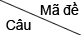 78981D 82A 83A 84D 85C 86C 87C 88C 89A 90A 91D 92C 93B 94D 95C 96B 97C 98D 99A 100C 101B 102A 103B 104A 105C 106C 107C 108A 109B 110C 111C 112D 113B 114A 115A 116A 117C 118B 119B 120C ĐỀ 2ĐỀ  THI HỌC KỲ 2Môn GDCD 12Thời gian: 45 phútCH\ MĐ4151A2C3D4C5D6D7D8C9B10D11C12B13B14B15D16A17B18A19D20C21A22C23A24D25C26B27A28A29C30C31D32B33A34D35C36B37D38B39A40AĐỀ 3ĐỀ  THI HỌC KỲ 2Môn GDCD 12Thời gian: 45 phútĐỀ 4ĐỀ  THI HỌC KỲ 2Môn GDCD 12Thời gian: 45 phút123456789101112131415AXXXXXBXXXCXXXDXXXX161718192021222324252627282930AXXXXXXXBXCXXXXXDXXĐỀ 5ĐỀ  THI HỌC KỲ 2Môn GDCD 12Thời gian: 45 phútCâu12345678910Đáp ánACCCCABAACCâu11121314151617181920Đáp ánADCBADCBCACâu21222324252627282930Đáp ánABBCCBDCCBCâu31323334353637383940Đáp ánACADBDCBDBĐỀ 6ĐỀ  THI HỌC KỲ 2Môn GDCD 12Thời gian: 45 phút Câu 1XCâu 2XCâu 3XCâu 4XCâu 5XCâu 6XCâu 7XCâu 8XCâu 9XCâu 10XCâu 11XCâu 12XCâu 13XCâu 14XCâu 15XCâu 16XCâu 17XCâu 18XCâu 19XCâu 20XCâu 21XCâu 22XCâu 23XCâu 24XCâu 25XCâu 26XCâu 27XCâu 28XCâu 29XCâu 30XCâu 31XCâu 32XCâu 33XCâu 34XCâu 35XCâu 36XCâu 37XCâu 38XCâu 39XCâu 40XĐỀ 7ĐỀ  THI HỌC KỲ 2Môn GDCD 12Thời gian: 45 phútĐÁP ÁNĐÁP ÁNĐÁP ÁNĐÁP ÁNCâuĐA1A2A3B4C5D6A7C8D9B10D11D12D13C14A15A16A17A18C19B20D21D22A23C24B25C26A27D28D29C30D31C32A33B34B35C36D37C38C39C40B